Latvijas Pašvaldību savienībaCentralizēto eksāmenu rezultātu analīze par 2017./2018. mācību gaduAutors: Jānis UpenieksRīga
2018Satura rādītājsIevads	3Centralizēto eksāmenu rezultātu kopsavilkuma salīdzinājums	4Centralizēto eksāmenu rezultāti pēc dzimuma	8Centralizēto eksāmenu vērtējumi pēc teritoriālā griezuma	12Skolu sadalījums pēc eksāmenu kārtotāju skaita	16Centralizēto eksāmenu vērtējumi pa mācību programmām (plūsmām)	19Eksāmenu rezultātu vērtējums pa skolu tipiem	24Valsts ģimnāzijas	26Ģimnāzijas	28Vidusskolas	30Profesionālās izglītības iestādes	32Vakara / tālmācības izglītības iestādēs	34Vidusskolu un ģimnāziju TOP 10 pēc nokārtoto eksāmenu vidējiem rādītājiem atkarībā no kārtotāju skaita skolā	36Saistības starp centralizēto eksāmenu rezultātiem	40Dati un kartogrāfiskie materiāli	42Pielikums Nr. 1. Dzimums	43Pielikums Nr. 2. Teritoriālais griezums	46Pielikums Nr. 3. Skolu sadalījums pēc eksāmenu kārtotāju skaita	49Pielikums Nr. 4. Valodu plūsmas	55Ievads2017./2018. mācību gada centralizēto eksāmenu rezultātu analīzes mērķis ir sniegt ieskatu par vidusskolu centralizēto eksāmenu rezultātiem vispārējās izglītības iestādēs, kas  ļauj pašvaldībām, sabiedrībai, vecākiem un skolēniem novērtēt centralizēto eksāmenu rezultātus dažādos griezumos, pašvaldībām pieņemt lēmumus, vērtējot skolu tīklu un izstrādājot pilsētas vai novada izglītības attīstības stratēģiju vai finansiāli motivējot skolotājus pēc skolēnu snieguma līmeņa. Latvijas Pašvaldību savienība ir veikusi centralizēto valsts eksāmenu rezultātu analīzes par 2014./2015., 2015./2016. un 2016./2017. mācību gadiem. Tos var apskatīt, nospiežot uz saitēm, kas atrodas 1., 2. un 3.  zemteksta piezīmēs, vai arī apmeklējot Projekta „Lietpratīga pārvaldība un Latvijas pašvaldību veiktspējas uzlabošana” izveidoto Benchlearning informācijas sistēmu (BLIS) https://blis.lps.lv sadaļā Publikācijas apakšsadaļā Pētījumi. Centralizēto eksāmenu rezultātu analīze par 2017./2018. mācību gadu ir loģisks turpinājums iepriekš veiktajiem pētījumiem. Lai redzētu notikušās izmaiņas gada laikā, pētījumā par 2017./2018. mācību gada eksāmenu rezultātos ir iekļauti arī rādītāji no iepriekšējā gada pētījuma. Pētījumā nav veikti statistisko kļūdu aprēķini, taču tiek rādīti visi raksturojošie lielumi, lai varētu izdarīt secinājumus, vai konkrētie aprēķinātie rezultāti ir salīdzināmi. Šis analītiskais darbs domāts kā faktu atspoguļojums. Tāpēc aicinām datus salīdzināt kritiski, jo nospiedošā vairākumā no statistikas viedokļa dati nav salīdzināmi. Lai vērtētu izmaiņas, aicinām izmantot arī LPS iepriekšējos gados veiktos centralizēto eksāmenu rezultātu analītiskos darbus. Analītiskajā darbā ir katrai tēmai ir veikti aprēķini, kas uz to ļauj palūkoties no dažādiem skata punktiem. Tā kā tēma ir ļoti plaša, ļaujam lasītājam pašam izdarīt secinājumus no aktuālā rakursa.Centralizēto eksāmenu rezultātu kopsavilkuma salīdzinājumsCentralizēto eksāmenu 2017./2018. gada rezultātu analīze ir veikta, izmantojot Valsts izglītības satura centra (VISC) mājas lapā pieejamos datus sadaļā “Vispārējā izglītība” un “Statistika”. Centralizēto eksāmenu vērtējums un analīze pa priekšmetiem veikta, izvēloties dažādus parametrus: skolas atrašanās vieta, skolas tips, mācību programmas jeb plūsmas (latviešu mācību programma, latviešu un mazākumtautību izglītības programma un mazākumtautību izglītības programma),  eksāmenu kārtotāju dzimums un kārtotāju skaita lielums.Latvijā vispārizglītojošās izglītības iestādes, kurās tiek kārtoti eksāmeni, VISC ir sadalījis pa šādiem tipiem: Ģimnāzija;Nav datu;Pamatskola;Personām ar iegūtu vidējo izglītību;Profesionālās izglītības iestādes;Speciālās izglītības iestādes;Vakara / tālmācības;Valsts ģimnāzija;Vidusskola.1.tabula. Valsts izglītības satura centrā kārtoto eksāmenu skaits pa skolu tipiem un mācību programmām. Valsts izglītības un satura centrā 2017./2018. mācību gadā tika kārtoti 77 eksāmeni. Dažādiem kārtotiem eksāmeniem bija dažādas atzīmes par skolu tipiem, piemēram, tika kārtoti 10 eksāmeni, kuriem atzīme bija pamatskola. Par 11 kārtotiem eksāmeniem nebija datu utt. Tikai Valsts izglītības satura centrā kārtotiem eksāmeniem nebija atzīmju par mācību programmu (57 kārtotiem eksāmeniem nav atzīmes par mācību programmu) vai skolu tipiem (nav datu par 11 kārtotiem eksāmeniem nav atzīmes par skolu tipu). Visās tabulās, kurās ir ailes “Nav datu” un skolu tips ir “Pamatskola”, dati attiecināmi par eksāmeniem, kas kārtoti Valsts izglītības satura centrā. Tāpat arī kārtoti eksāmeni personām ar vidējo izglītību. Tie ir kārtoti dažās augstskolās un Valsts izglītības satura centrā. Skatīt 2. tabulu. Divās izglītības iestādēs (Liepājas Universitāte un Rīgas Centra krievu privātģimnāzija) nebija iespējams noteikt kārtotāju skaita grupu, jo šajās izglītības iestādēs netika kārtoti obligātie centralizētie eksāmeni. 2.tabula. Kārtoto eksāmenu skaits izglītības iestādēs, kurus kārtoja personas ar iegūtu vidējo izglītību. Dati tabulās un diagrammās ir par 2017./2018. mācību gadu, ja vien nav īpaša norāde uz citu mācību gadu. Valstī 2017./2018. mācību gadā tika kārtoti šādi centralizētie eksāmeni: obligātie – latviešu valodā, matemātikā un viena svešvalodā (angļu valodā vai krievu valodā, vai vācu valodā vai franču valodā), izvēles priekšmetos – vēsturē, bioloģijā, fizikā un  ķīmijā.Pētījumā tiek izmantoti aprēķinātie vidējie aritmētiskie eksāmenu rezultāti, un vidējo sniegumu analīzē tiek izmantots katra skolēna iegūtais vērtējums pret maksimāli iespējamo vērtējumu attiecīgajā eksāmenā. Šie dati (vidējais kopprocents) tiek izteikti %, un šis rādītājs tiek ņemts kā galvenais rādītājs visos aprēķinos. 3. tabulā ir apkopoti un parādīti kārtoto centralizēto eksāmenu skaits pa priekšmetiem, to vidējie rezultāti gan 2017./2018., gan arī 2016./2017. mācību gadā, kā arī eksāmenu kārtotāju īpatsvars pret visu eksāmenu kārtotāju skaitu. Eksāmenu kārtotāju īpatsvars norāda uz to, cik procentuāli no visiem eksāmenu kārtotājiem izvēlas kārtot konkrēto eksāmenu priekšmetā. 3.tabula. Centralizēto eksāmenu vidējie rezultāti (kopprocents, %) un kārtoto eksāmenu skaits pa mācību priekšmetiem, eksāmenu kārtotāju īpatsvars procentos pret visu eksāmenu kārtotāju skaitu, kā arī 2016./2017.m.g. eksāmenu rezultāti pa priekšmetiem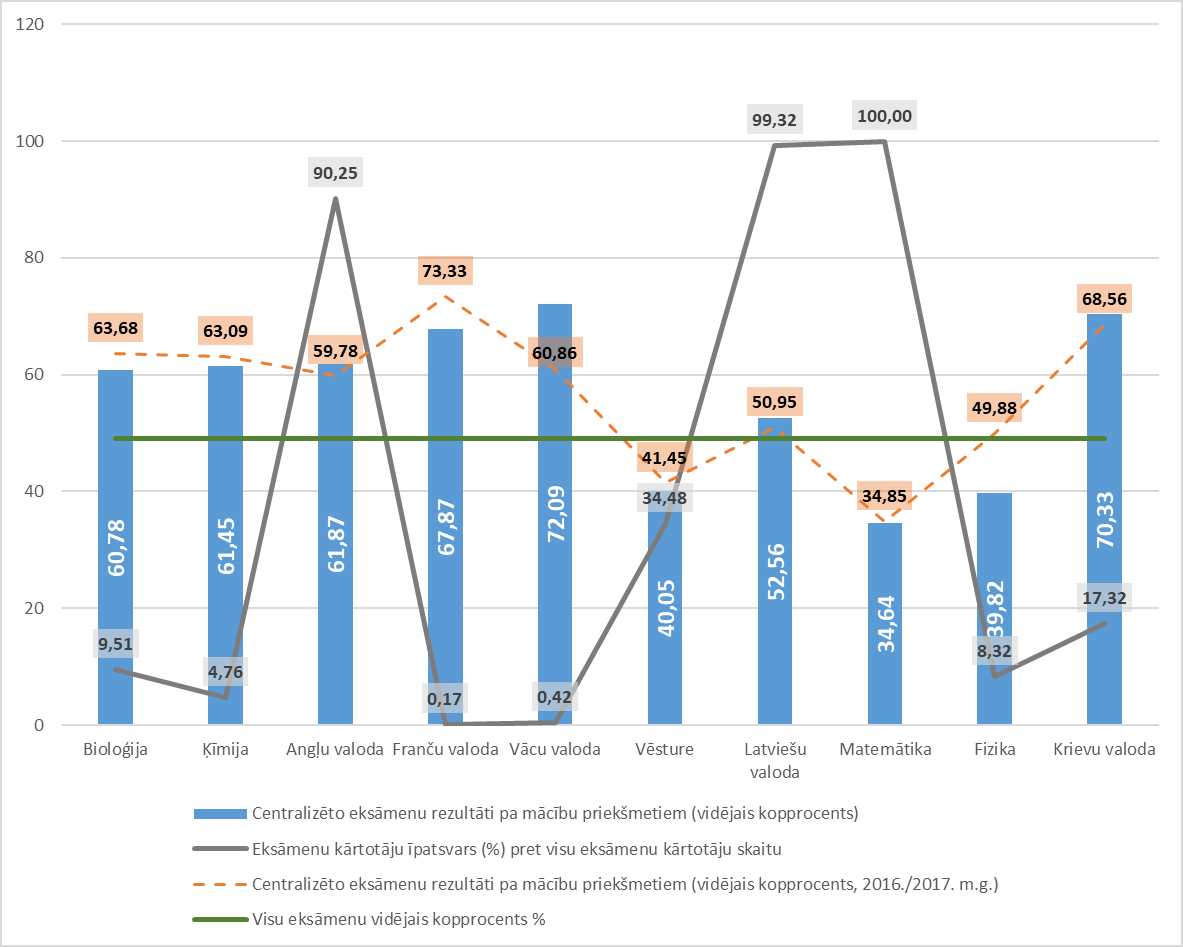 1.attēls.  Centralizēto eksāmenu vērtējumi pa mācību priekšmetiem (vidējais kopprocents ,%), eksāmenu kārtotāju īpatsvars (%) pret visu eksāmenu kārtotāju skaitu, centralizēto eksāmenu vērtējumi pa mācību priekšmetiem (vidējais kopprocents, 2016./2017.m.g.) un visu eksāmenu vidējais vērtējums procentosŠajā mācību gadā ar augstākiem vidējiem rādītājiem centralizētie eksāmeni nokārtoti vācu valodā ar vērtējumu 72,09 procenti (kārtotāju skaits - 58), kā arī krievu valodā – 70,33 procenti (kārtotāju skaits – 2408). Jauniešu tendences, izvēloties kārtot eksāmenus, būtiski neatšķiras un saglabājušās ļoti līdzīgi kā 2016./2017. m.g.Zemākie vidējie rādītāji ir matemātikā (34,64 procenti pie 13899 kārtotāju skaita), kā arī fizikā (39,82 procenti pie 1156 kārtotāju skaita). Vidējie rezultāti paaugstinājušies šādos priekšmetos: vācu valodā (11,23 procentpunkti), angļu valodā (2,09 procentpunkti), krievu valodā (1,77 procentpunkti), latviešu valodā (1,61 procentpunkti). Vidējie rezultāti pazeminājušies šādos priekšmetos: fizika (10,06 procentpunktu samazinājums), franču valoda (5,46 procentpunktu samazinājums), bioloģija (2,90 procentpunktu samazinājums), ķīmija (1,64 procentpunktu samazinājums) vēsture (1,40 procentpunktu samazinājums) un matemātika (0,21 procentpunktu samazinājums). Visu eksāmenu vidējie rādītāji valstī, salīdzinot ar iepriekšējo mācību gadu, ir pieauguši par 0,57 procentpunktiem (no 49,11 procentiem 2016./2017. m.g. uz 49,68 procentiem 2017./2018. m.g.)Vērojama tendence, ka izvēles mācību priekšmetos eksāmeni tiek kārtoti ar augstākiem rezultātiem, izņemot fiziku un vēsturi. 1. attēlā tas uzskatāmi parādīts grafika veidā. Centralizēto eksāmenu rezultāti pēc dzimuma4.tabula. Kārtoto centralizēto eksāmenu skaits, rezultāti pa mācību priekšmetiem (vidējais kopprocents, %) un eksāmenu kārtotāju īpatsvars pēc dzimumaVērtējot obligāto matemātikas eksāmenu kārtotāju skaitu pēc dzimuma, jāsecina, ka jaunietes starp eksāmenu kārtotājiem ir par aptuveni 565 vairāk kā jaunieši. Savukārt jaunietes vidēji par 5,39 (2016./2017. mācību gadā atšķirība bija par 5,94 procentpunktiem jaunietēm par labu) procentpunktiem nokārto eksāmenus ar augstākiem rezultātiem. Tikai trīs eksāmenu priekšmetos jaunieši nokārto ar augstākiem vidējiem rezultātiem kā jaunietes: vācu valoda (atšķirība 2,45 procentpunkti), ķīmija (atšķirība 0,70 procentpunkti) un angļu valoda (atšķirība 0,09 procentpunkti). Jaunietes ar augstākiem vidējiem rādītājiem ir nokārtojušas centralizētajos eksāmenos šādos priekšmetos: franču valoda (11,80 procentpunkti), latviešu valoda (11,77 procentpunkti), fizika (5,52 procentpunkti), krievu valoda (4,46 procentpunkti), matemātika (2,56 procentpunkti), vēsture (2,53 procentpunkti), bioloģija (0,57 procentpunkti).No visām jaunietēm 13,45% izvēlas kārtot bioloģijas eksāmenus, savukārt, jaunieši tikai 5,23% no visiem jauniešiem. No visiem jauniešiem 13,98% izvēlas kārtot fizikas eksāmenu, kamēr tikai 3,10% jaunietes no visām jaunietēm izvēlas kārtot šo eksāmenu. Jaunieši labprātāk vairāk izvēlas kārtot vēstures eksāmenu nekā jaunietes (atšķirība 5,58 procentpunkti). 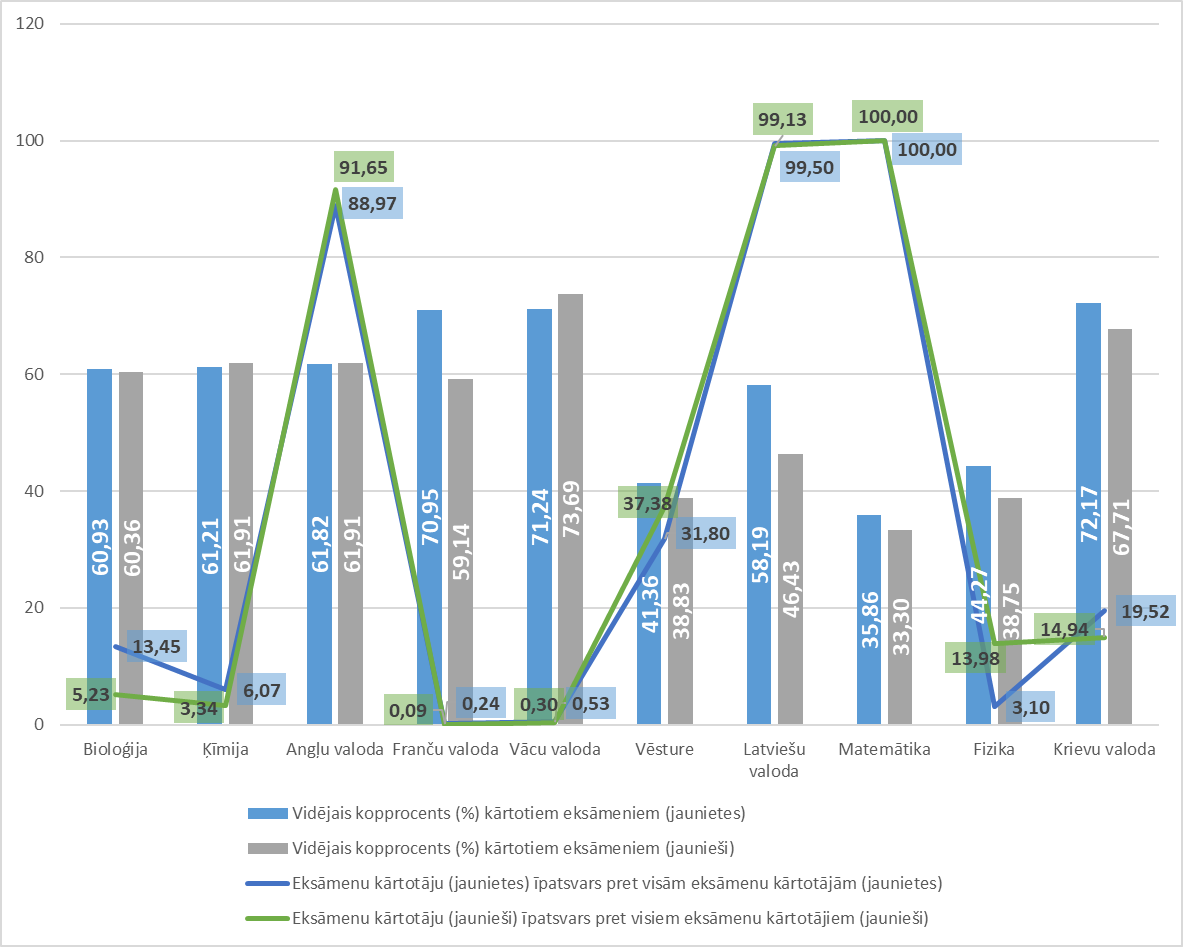 2.attēls. Centralizēto eksāmenu īpatsvars (%) pa mācību priekšmetiem, eksāmenu rezultāti pa mācību priekšmetiem (vidējais kopprocents, %) pēc dzimuma5.tabula. Centralizēto eksāmenu vidējie rezultāti pēc izglītības iestāžu atrašanās vietas un dzimuma (vidējais kopprocents, %), kā arī kārtoto eksāmenu skaits pēc dzimuma.6.tabula. Kārtoto eksāmenu vidējie rezultāti (kopprocents, %) un kārtoto eksāmenu skaits pēc mācību programmām (plūsmām). 7.tabula. Centralizēto eksāmenu vidējie rezultāti pēc skolu tipa pa dzimumiem (vidējais kopprocents, %) un eksāmenu kārtotāju skaits pēc dzimuma.8.tabula. Centralizēto eksāmenu vidējie rezultāti (vidējais kopprocents, %) pēc eksāmenu kārtotāju skaita grupām pa dzimumiem un eksāmenu kārtotāju skaits pēc dzimuma.9. tabula. Skolu skaits pa skolu tipiem pēc dzimuma.Centralizēto eksāmenu vērtējumi pēc teritoriālā griezuma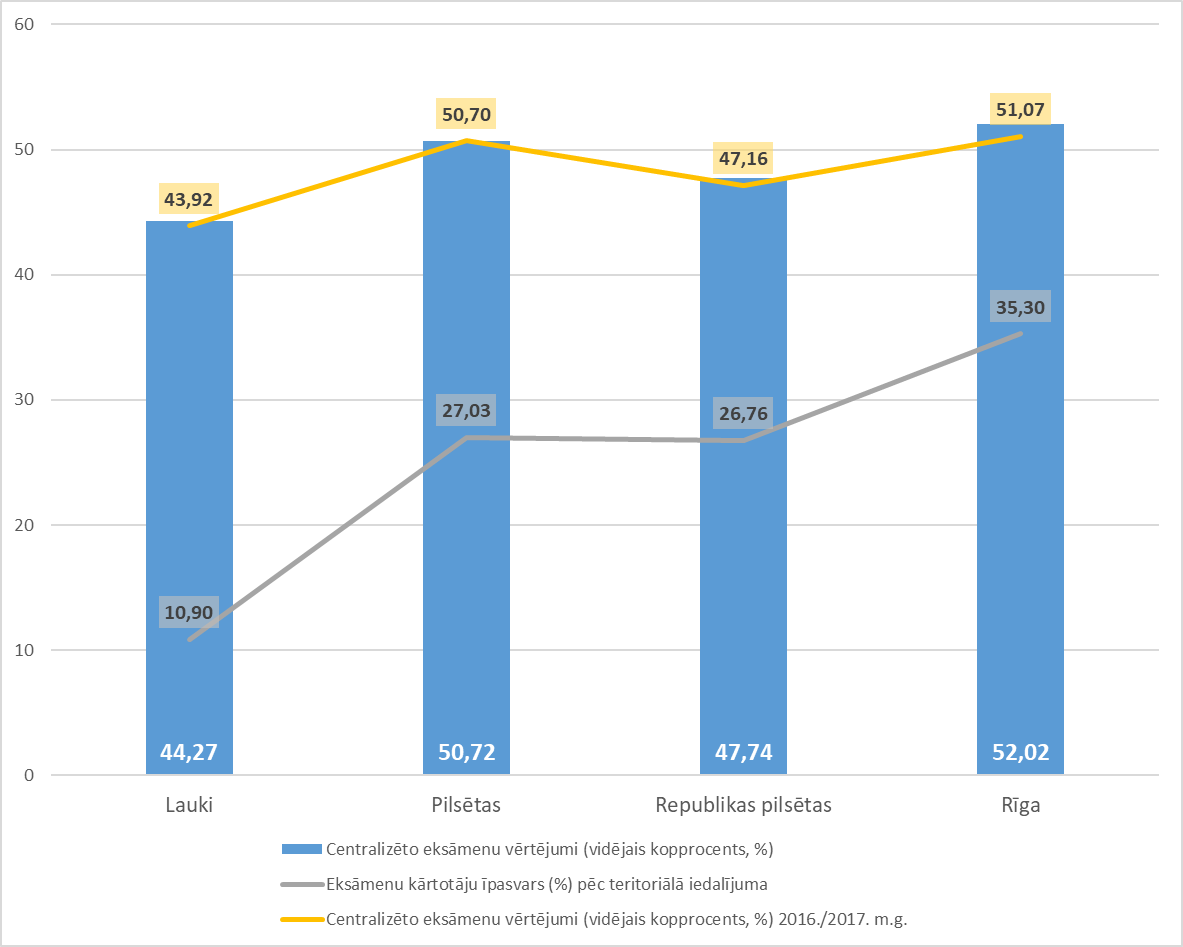 3.attēls. Centralizēto eksāmenu vērtējumi par 2015./2016. un 2016./2017. m. g. (vidējais kopprocents, %) un eksāmenu kārtotāju īpatsvars (%) pēc teritoriālā sadalījumaVisas skolas ir sagrupētas pēc to piederības administratīvo teritoriju un teritoriālo vienību klasifikatoram ar atsevišķi izdalītu galvaspilsētu Rīgu. Tas ļauj veikt datu analīzi pa pašvaldībām, kā arī dod autoriem rast skaidru atbildi uz jautājumiem, vai vidusskolas laukos sagatavo jauniešus labāk centralizētajiem eksāmeniem nekā Rīgā vai citās republikas nozīmes pilsētās. Visvairāk eksāmenu kārtotāju ir Rīgā (35,30 % no visiem eksāmenu kārtotājiem), vidējie eksāmenu rādītāji -  52,02 %. Novadu pilsētās salīdzinājumā ar republikas nozīmes pilsētām ir līdzīgs eksāmenu kārtotāju skaits (attiecīgi 27,03 un 26,76 % no visiem kārtotājiem, atšķirība 0,27 procentpunkti), bet jaunieši pilsētās tiek sagatavoti ar augstākiem rezultātiem eksāmenos nekā republikas nozīmes pilsētās (attiecīgi 50,72 % un 47,74 %, starpība 2,98 procentpunkti).Savukārt laukos jaunieši tiek sagatavoti ar zemākiem rezultātiem eksāmenos, iegūstot vidēji 44,27 %. Lauku teritorijās 10,90 % jaunieši nokārto eksāmenus no visiem eksāmenu kārtotājiem. 10. tabulā ir uzskatāmi uzrādīti vidējie eksāmenu rezultāti pa priekšmetiem teritoriālā griezumā absolūtos skaitļos. 10.tabula. Centralizēto eksāmenu vidējie rezultāti (kopprocents, %) un kārtoto eksāmenu skaits pēc teritoriālā iedalījuma pa mācību priekšmetiemDetalizētāku informāciju par teritoriālo iedalījumu skatīt pielikuma Nr. 2.11. tabula. Skolu skaits pa tipiem pēc to atrašanās vietas.12.tabula. Centralizēto eksāmenu vidējie rezultāti (kopprocents, %) un kārtoto eksāmenu skaits pēc mācību programmām (plūsmām) un teritoriālā iedalījuma13.tabula. Skolu skaits pēc to atrašanās vietas pa mācību programmām (plūsmām).14.tabula. Centralizēto eksāmenu vidējie rezultāti (kopprocents, %) un kārtoto eksāmenu skaits pēc skolu tipa un teritoriālā griezuma15.tabula. Centralizēto eksāmenu vidējie rezultāti (kopprocents, %) un kārtoto eksāmenu skaits pēc eksāmenu kārtotāju skaita grupām un teritoriālā iedalījuma16.tabula. Skolu skaits pēc to atrašanās vietas pa eksāmenu kārtotāju skaita grupāmSkolu sadalījums pēc eksāmenu kārtotāju skaita17.tabula. Centralizēto eksāmenu rezultāti (kopprocents, %) un kārtotāju skaits pa mācību priekšmetiem pēc eksāmenu kārtotāju skaita grupām.18.tabula. Skolu skaits pēc to atrašanās vietas un skolu sadalījuma pēc eksāmenu kārtotāju skaita grupā, 19.tabula. Centralizēto eksāmenu rezultāti (kopprocents, %) un kārtoto eksāmenu skaits pa mācību priekšmetiem pēc kārtotāju skaita grupām un teritoriālā iedalījuma20.tabula. Skolu skaits pa skolu tipiem un eksāmenu kārtotāju skaita grupām21.tabula. Centralizēto eksāmenu rezultāti (kopprocents, %) un kārtoto eksāmenu skaits pēc skolu tipiem un eksāmenu kārtotāju grupām22.tabula. Skolu skaits pēc mācību programmas un eksāmenu kārtotāju skaita grupām23.tabula. Centralizēto eksāmenu rezultāti (kopprocents, %) un kārtoto eksāmenu skaits pa mācību programmām (plūsmām) un eksāmenu kārtotāju skaita grupāmDetalizētāku informāciju par skolu sadalījumu pēc eksāmenu kārtotāju skaita skatīt pielikuma Nr. 3.Centralizēto eksāmenu vērtējumi pa mācību programmām (plūsmām)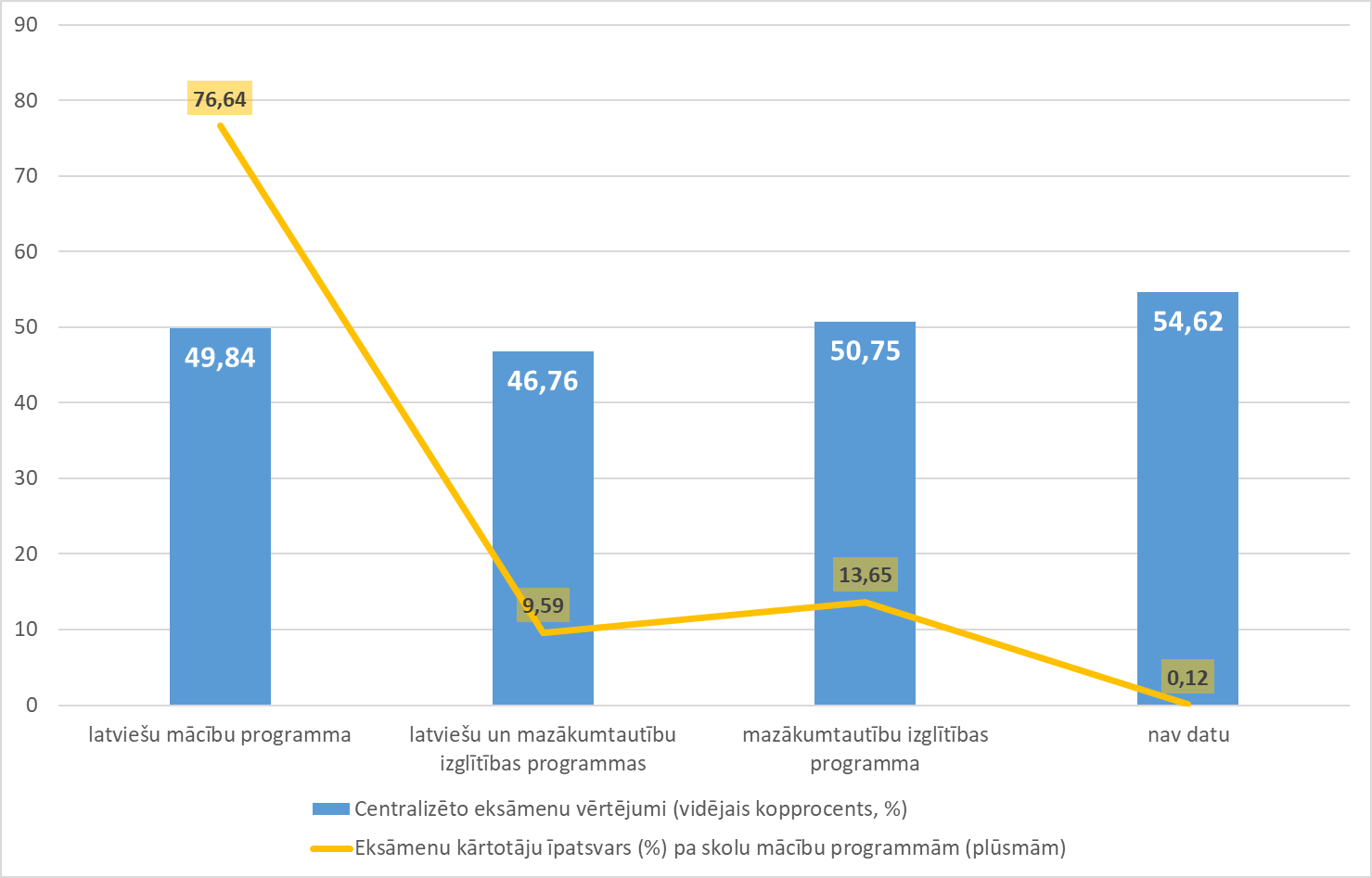 4.attēls. Centralizēto eksāmenu vērtējumi par 2017./2018. m. g.  (vidējais kopprocents, %) un eksāmenu kārtotāju īpatsvars (%) pa eksāmenu kārtotāju mācību programmām (plūsmām)Tā kā VISC ir mainījies apzīmējumus valodu plūsmām 2017./2018. mācību gadā, netiks apskatīti un salīdzināti pagājušā mācību gada centralizēto eksāmenu rezultāti. Vislielākais centralizēto eksāmenu kārtotāju īpatsvars vērojams latviešu mācību programmā – 76,64 % no visiem eksāmenu kārtotājiem. Mazākumtautību izglītības programmā centralizēto eksāmenu kārtotāju īpatsvars ir 13,65%, latviešu un mazākumtautības izglītības programmās – 9,59%. Par 17  jeb 0,12 % no visiem kārtotājiem nav datu (visi eksāmeni kārtoti Valsts izglītības satura centrā). Turpmāk neapskatīsim rādītājus par tiem, kam nav datu par mācību programmu. Centralizētajiem eksāmeniem ar augstāku vidējo vērtējumu tiek sagatavoti mazākumtautību izglītības programmās, kur vidējais eksāmenu kopprocents ir 50,75 %. Latviešu mācību programmās vidējā centralizēto eksāmenu vērtējuma kopprocents ir 49,84 %, savukārt latviešu un mazākumtautību izglītības programmās – 46,76 %.24. tabulā uzskatāmi parādīti centralizēto eksāmenu rezultāti pa priekšmetiem, kārtoto eksāmenu skaits mācību programmās (plūsmās).24.tabula. Centralizēto eksāmenu vidējie rezultāti (kopprocents, %) un kārtoto eksāmenu skaits pa mācību priekšmetiem pēc mācību programmām (plūsmām)25.tabula. Centralizēto eksāmenu vidējie rezultāti (kopprocents, %) un kārtoto eksāmenu skaits pa skolu tipiem pēc mācību programmām (plūsmām)27.tabula. Skolu skaits pa mācību programmām (plūsmām) un skolu tipiem. 28.tabula. Centralizēto eksāmenu vidējie rezultāti (kopprocents, %) un kārtoto eksāmenu skaits pēc dzimuma un mācību programmām (plūsmām)29.tabula. Skolu skaits pa mācību programmām (plūsmām) un dzimuma.30.tabula. Centralizēto eksāmenu vidējie rezultāti (kopprocents, %) un kārtoto eksāmenu skaits pa eksāmenu kārtotāju skaita grupām un mācību programmām (plūsmām) 31.tabula. Skolu skaits pēc skolu mācību programmām un eksāmenu kārtotāju skaita grupām32.tabula. Centralizēto eksāmenu vidējie rezultāti (kopprocents, %) un kārtoto eksāmenu skaits pēc teritoriālā iedalījuma un mācību programmām (plūsmām)33.tabula. Skolu skaits pēc skolu mācību programmām un atrašanās vietasEksāmenu rezultātu vērtējums pa skolu tipiem34.tabula. Skolu tips, centralizēto eksāmenu rezultāti (vidējais kopprocents, %) un kārtoto eksāmenu skaits34. tabulā attēloti skolu tipi, to vidējie centralizēto eksāmenu rezultāti un kārtoto eksāmenu skaits. Visvairāk centralizētie eksāmeni 2017./2018. m.g. tiek kārtoti vidusskolās 44,10 % vai 20583 no visiem eksāmeniem (273 no 414 skolām). Liels skaits (16379 vai 27,93 % no visiem eksāmenu kārtotājiem) centralizēto eksāmenu tiek kārtoti profesionālās izglītības iestādēs, taču vidējie eksāmenu rezultāti ir zemi un sasniedz vien 37,81 %. Tā kā eksāmenu kārtotāju skaits šajās skolās ir liels un eksāmenu rezultāti vāji, tad var izdarīt secinājumu, ka profesionālo izglītības iestāžu eksāmenu rezultāti stipri pazemina vidējo centralizēto eksāmenu vērtējumu valstī.5. attēlā tiek rādīts skolu vērtējums centralizētos eksāmenos par 2017./2018. mācību gadu, kā arī eksāmenu kārtotāju attiecība pret kopējo eksāmenu kārtotāju skaitu pa skolu tipiem. Šī diagramma dod uzskatāmus datus par to, kuru skolu tipi vislabāk sagatavo centralizētiem eksāmeniem, kā arī cik daudz skolēni kārto eksāmenus šajās skolās. 35.tabula. Skolu skaits, kurās kārtoti centralizētie eksāmeni, pa skolu tipiem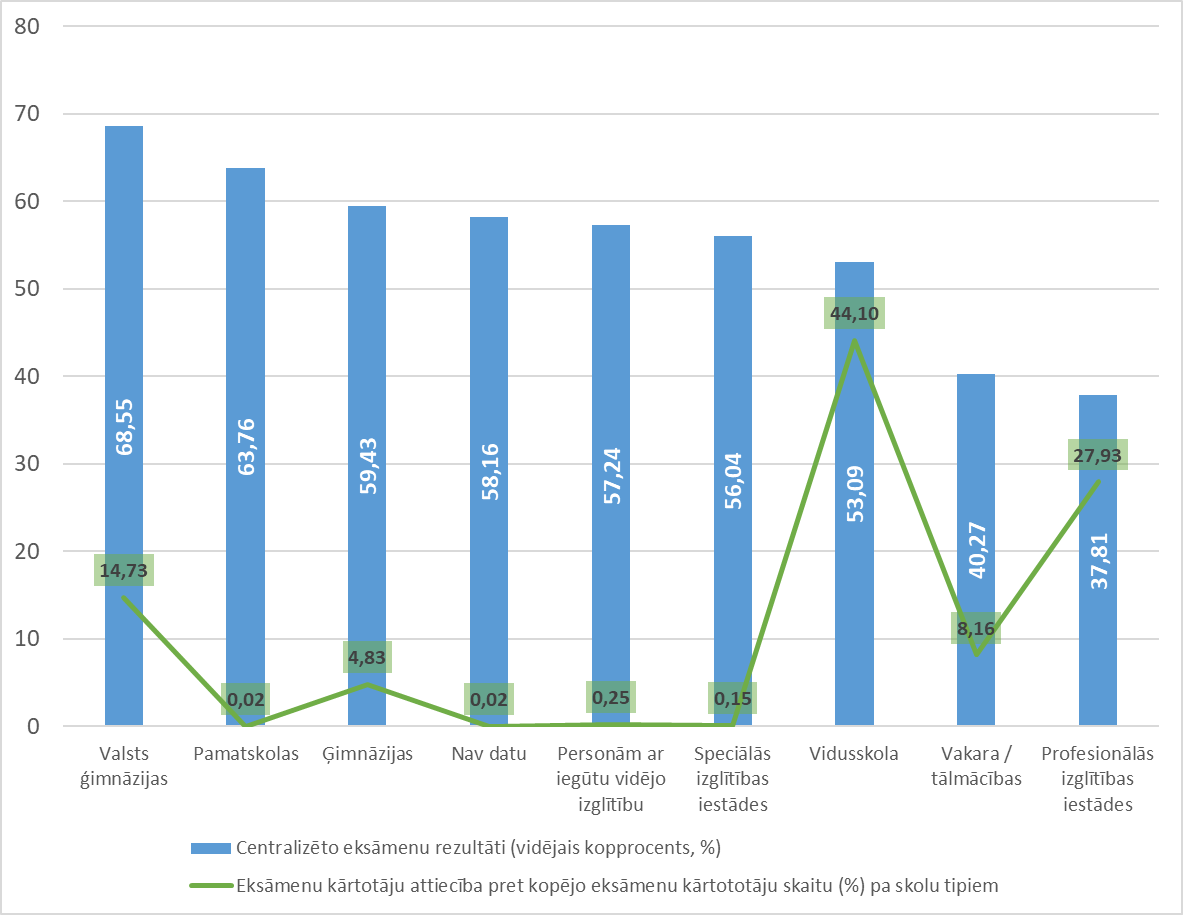 5.attēls. Centralizēto eksāmenu rezultāti (vidējais kopprocents) (%) par 2017./2018. m. g., eksāmenu kārtotāju attiecība pret kopējo eksāmenu kārtotāju skaitu (%) pa skolu tipiem.Tālāk tiks detalizētāk aplūkoti tie skolu tipi, kuros ir vairāk centralizēto eksāmenu kārtotāju: valsts ģimnāzijas, ģimnāzijas, vidusskolas, vakara / tālmācības un profesionālās izglītības iestādes.Valsts ģimnāzijas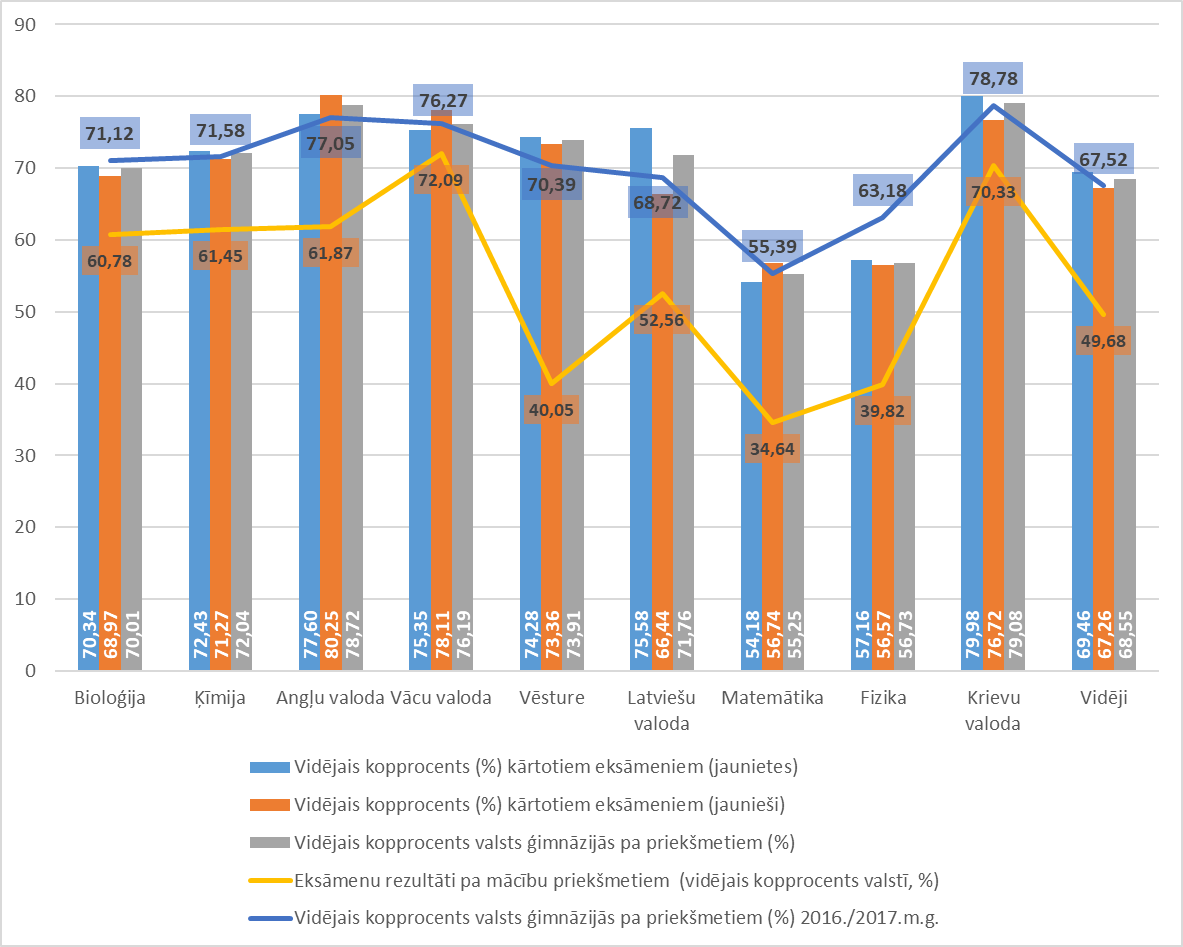 6. attēls. Centralizēto eksāmenu īpatsvars (%) pa mācību priekšmetiem un rezultāti pa mācību priekšmetiem par 2016./2017. un 2017./2018. m. g. (vidējais kopprocents, %) pēc dzimuma valsts ģimnāzijāsValsts ģimnāzijās visiem eksāmeniem ir augstāki rezultāti nekā vidēji valstī (atšķirība -18,87 procentpunkti). Kopējais valsts ģimnāziju sniegums salīdzinājumā ar pagājušo mācību gadu ir palielinājies par 1,03 procentpunktiem. Valsts ģimnāzijās jaunietes un jaunieši vidēji kārto 3,52 eksāmenus, tas ir, vidēji katrs otrais izvēlas kārtot kādu papildus eksāmena priekšmetu. 36.tabula. Centralizēto eksāmenu vidējie rezultāti (kopprocents, %) un eksāmenu kārtotāju skaits pa mācību priekšmetiem pēc dzimumaĢimnāzijas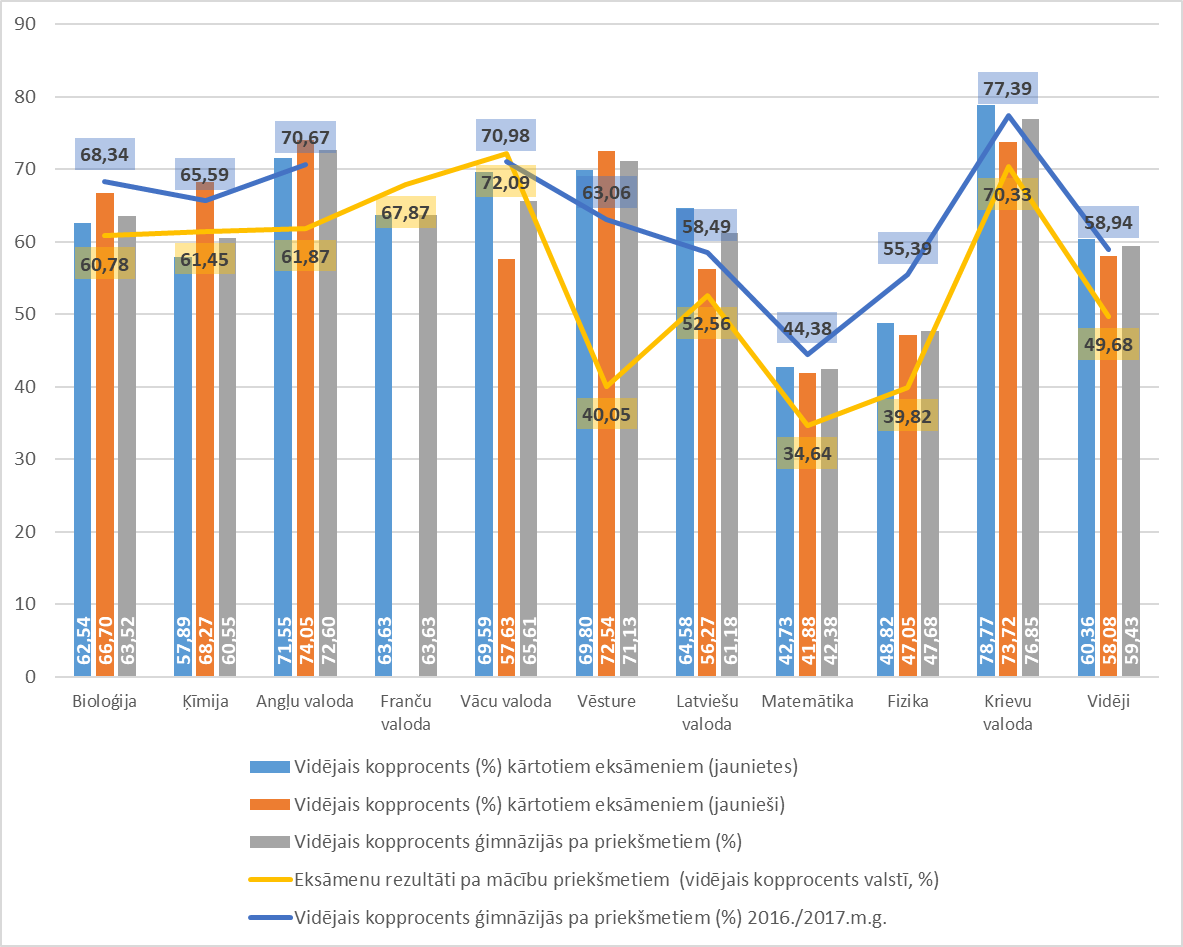 Attēls 7. Centralizēto eksāmenu īpatsvars (%) pa mācību priekšmetiem un rezultāti pa mācību priekšmetiem (%) par 2016./2017. un 2017./2018. m. g. (vidējais kopprocents, %) pēc dzimuma ģimnāzijāsVērtējot vidējos eksāmenu rezultātus pa priekšmetiem ģimnāzijās un valstī kopumā, tiek secināts – ģimnāzijās skolēni tiek labāk sagatavoti nekā vidēji valstī. Atšķirība starp valstī un ģimnāzijās vidējo vērtējumi ir 9,83 procentpunkti. Vislielākā atšķirība konstatēta vēstures priekšmetā, kur ģimnāzijās vidējais kopprocents ar valstī vidējo kopprocentu atšķiras par 31,08 procentpunktiem. 37. tabulā var apskatīt ģimnāziju audzēkņu rezultātus un kārtotāju skaitu pa priekšmetiem. 37.tabula. Centralizēto eksāmenu vidējie rezultāti (kopprocents, %) un kārtoto eksāmenu skaits pa mācību priekšmetiem pēc dzimumaĢimnāzijās vidēji jaunietes un jaunieši nokārto 3,37 eksāmenus, kas nozīmē, ka vidēji katrs trešais ģimnāzijas audzēknis kārto izvēles priekšmetu. Vidusskolas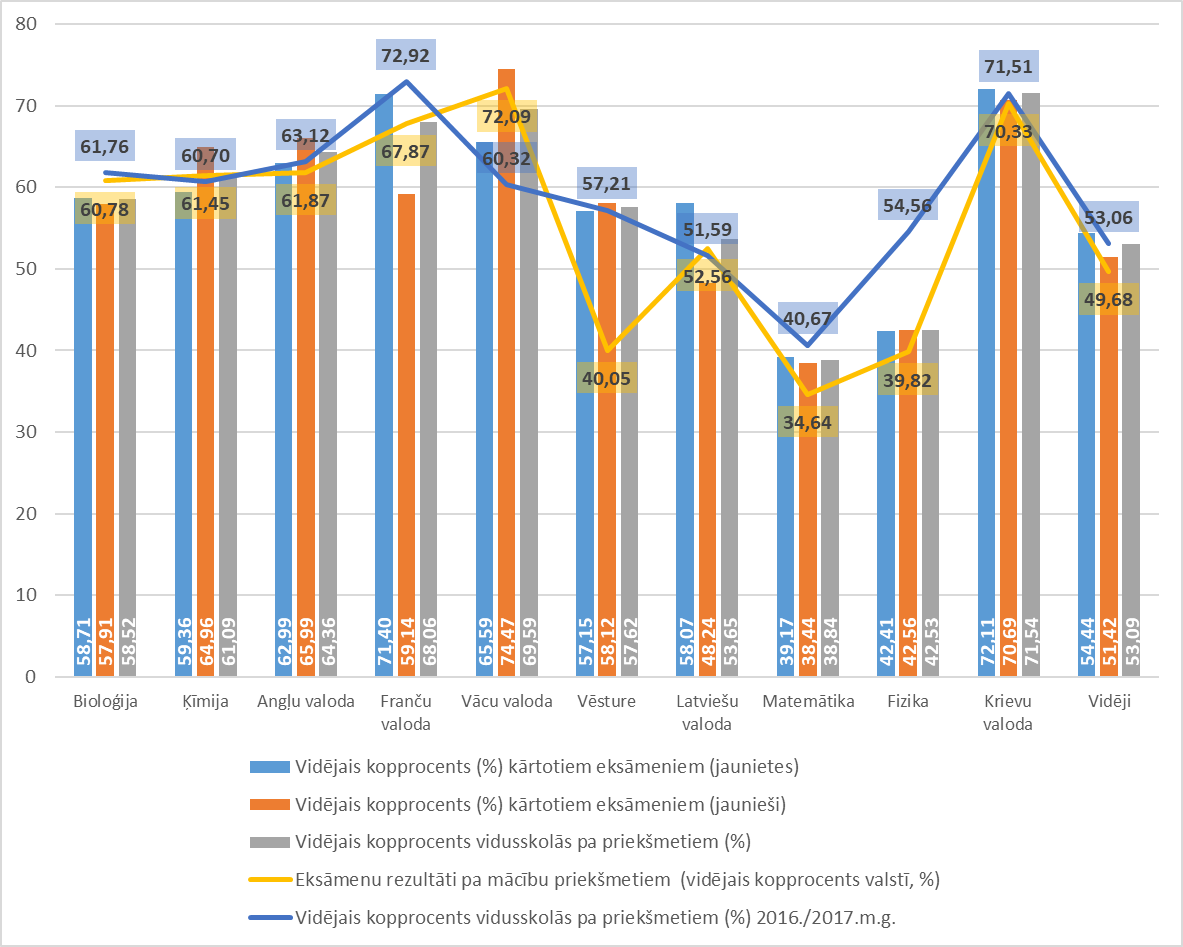 8.attēls. Centralizēto eksāmenu īpatsvars (%) pa mācību priekšmetiem un rezultāti pa mācību priekšmetiem par 2016./2017. un 2017./2018. m. g. (vidējais kopprocents, %) pēc dzimuma vidusskolāsVidusskolās centralizētos eksāmenus ir kārtojuši aptuveni 6129 jaunieši un eksāmenu rezultāti ir līdzīgi vidējiem valsts rādītājiem. Lielākā atšķirība vērojama vēstures centralizētajos eksāmenu rezultātos, jo vidusskolu rādītāji ir par 17,57 procentpunktiem augstāki nekā vidēji valstī. Salīdzinot ar 2016./2017. mācību gadu, kritušies fizikas eksāmenu rezultāti par 12,03 procentpunktiem. Vidusskolās jaunietes un jaunieši vidēji nokārto 3,3 eksāmenus. 38.tabula. Centralizēto eksāmenu vidējie rezultāti (kopprocents, %) un kārtoto eksāmenu skaits pa mācību priekšmetiem un dzimuma.Vidusskolās jaunietes un jaunieši vidēji nokārto 3,36 eksāmenus, kas nozīmē, ka katrs trešais izvēlas vēl kādu papildus eksāmenu. Profesionālās izglītības iestādes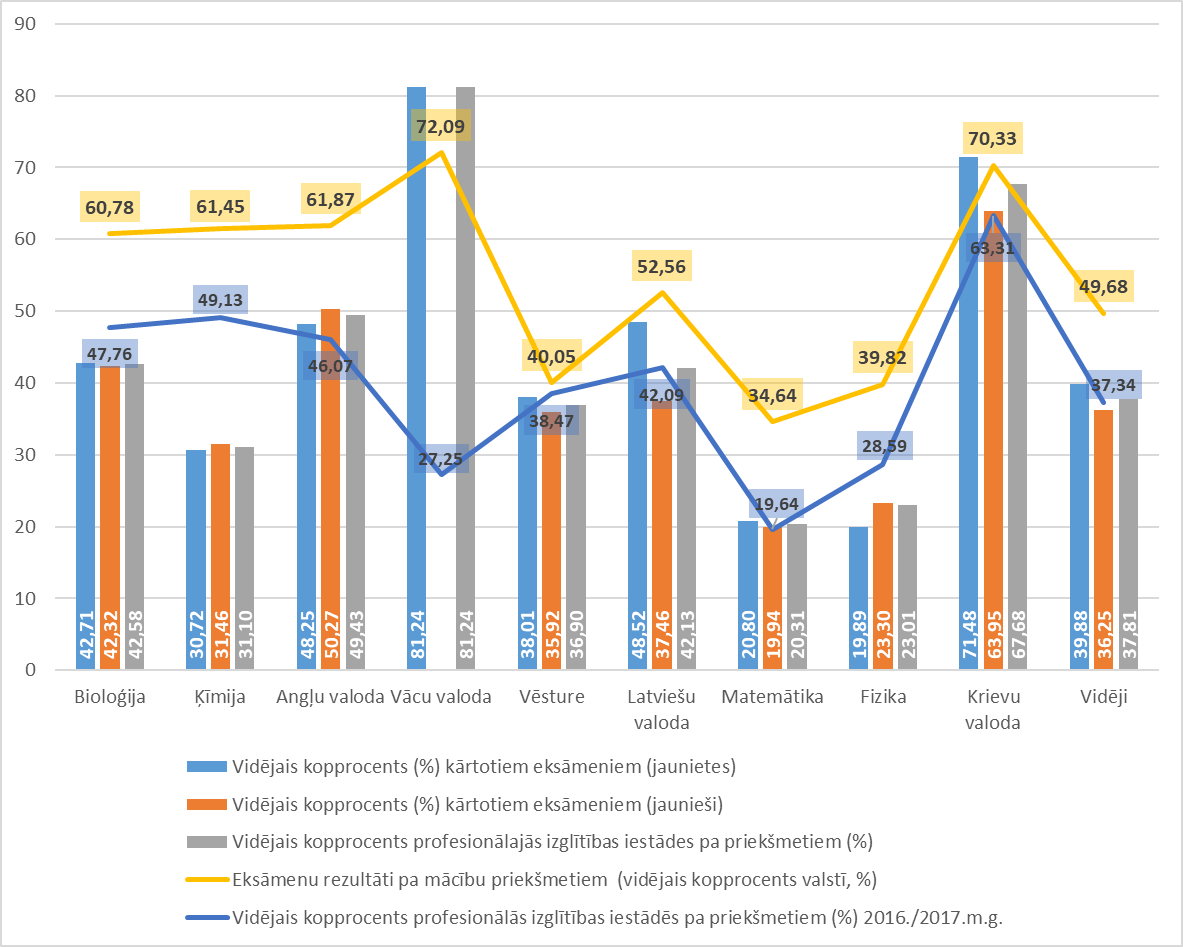 11.attēls. Centralizēto eksāmenu īpatsvars (%) pa mācību priekšmetiem un rezultāti pa mācību priekšmetiem (%) par 2016./2017. un 2017./2018. m. g. (vidējais kopprocents, %) pēc dzimuma profesionālajās izglītības iestādēs11. attēlā var uzskatāmi redzēt, ka profesionālo izglītības iestāžu eksāmenu rezultāti pazemina centralizēto eksāmenu vērtējumu valstī. Par pamatu var ņemt matemātikas eksāmenu, kuru profesionālajās un mākslas skolās kārtoja 3882 reizes no kopā valstī kārtotajiem 13899 eksāmeniem. Vidēji valstī matemātikas eksāmens tiek novērtēts ar 34,64% (vidējais kopprocents), kamēr profesionālajās izglītības iestādēs ar 20,31% (vidējais kopprocents). 39.tabula. Centralizēto eksāmenu vidējie rezultāti (kopprocents, %) un kārtoto eksāmenu skaits pa mācību priekšmetiem un dzimuma.Vidēji jaunietes profesionālākajās un mākslas skolās nokārto 4,25 eksāmenus, jaunieši – 4,2. 39. tabulā uzskatāmi var redzēt, ka faktiski katrs profesionālās izglītības iestādēs audzēknis izvēlas kārtot papildus eksāmenu vēsturē. Vakara / tālmācības izglītības iestādēs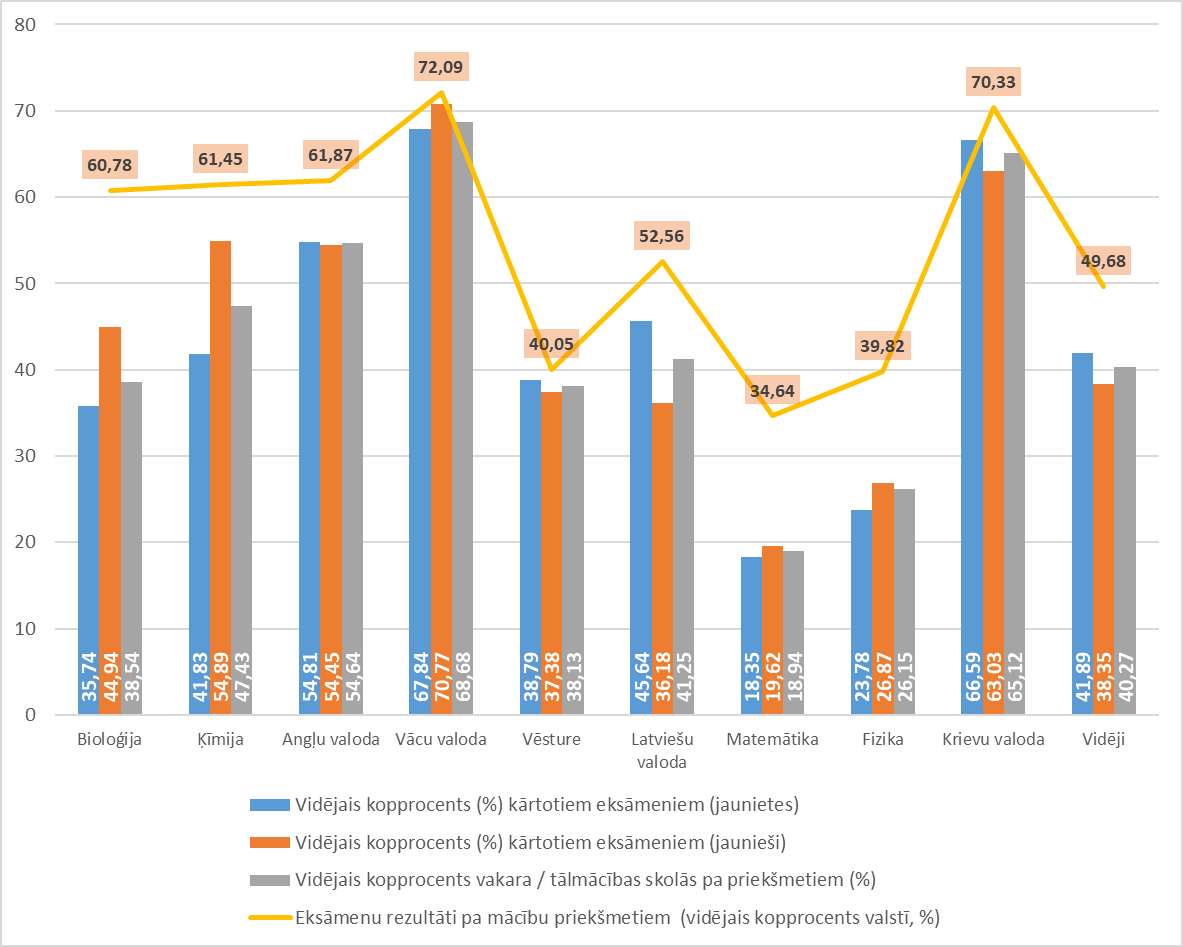 12.attēls. Centralizēto eksāmenu īpatsvars (%) pa mācību priekšmetiem un rezultāti pa mācību priekšmetiem (%) par 2017./2018. m. g. (vidējais kopprocents, %) pēc dzimuma vakara / tālmācības izglītības iestādēs. 12. attēlā redzams, ka vakara / tālmācības izglītības iestādēs vidējie centralizēto eksāmenu rezultāti pa priekšmetiem ir zemāki kā vidēji valstī. 40.tabula. Centralizēto eksāmenu vidējie rezultāti (kopprocents, %) un kārtoto eksāmenu skaits pa mācību priekšmetiem un dzimuma.Vidusskolu un ģimnāziju TOP 10 pēc nokārtoto eksāmenu vidējiem rādītājiem atkarībā no kārtotāju skaita skolāLai novērtētu, vai skolās, kurās ir dažāds skaits eksāmenu kārtotāju, tie tiek vienlīdz labi sagatavoti eksāmeniem, tika sagatavots šāds eksāmenu kārtotāju iedalījums: Līdz 12 ;No 12 ieskaitot līdz 20;No 20 ieskaitot līdz 30;No 30 ieskaitot līdz 50;Vienāds un lielāks par 50.Tā kā vidusskolu un ģimnāziju skaits salīdzinājumā ar citiem skolu tipiem ir augsts, kā arī mācību programma tajās ir līdzīga, tiks veikts salīdzinājums tikai vidusskolām un ģimnāzijām. 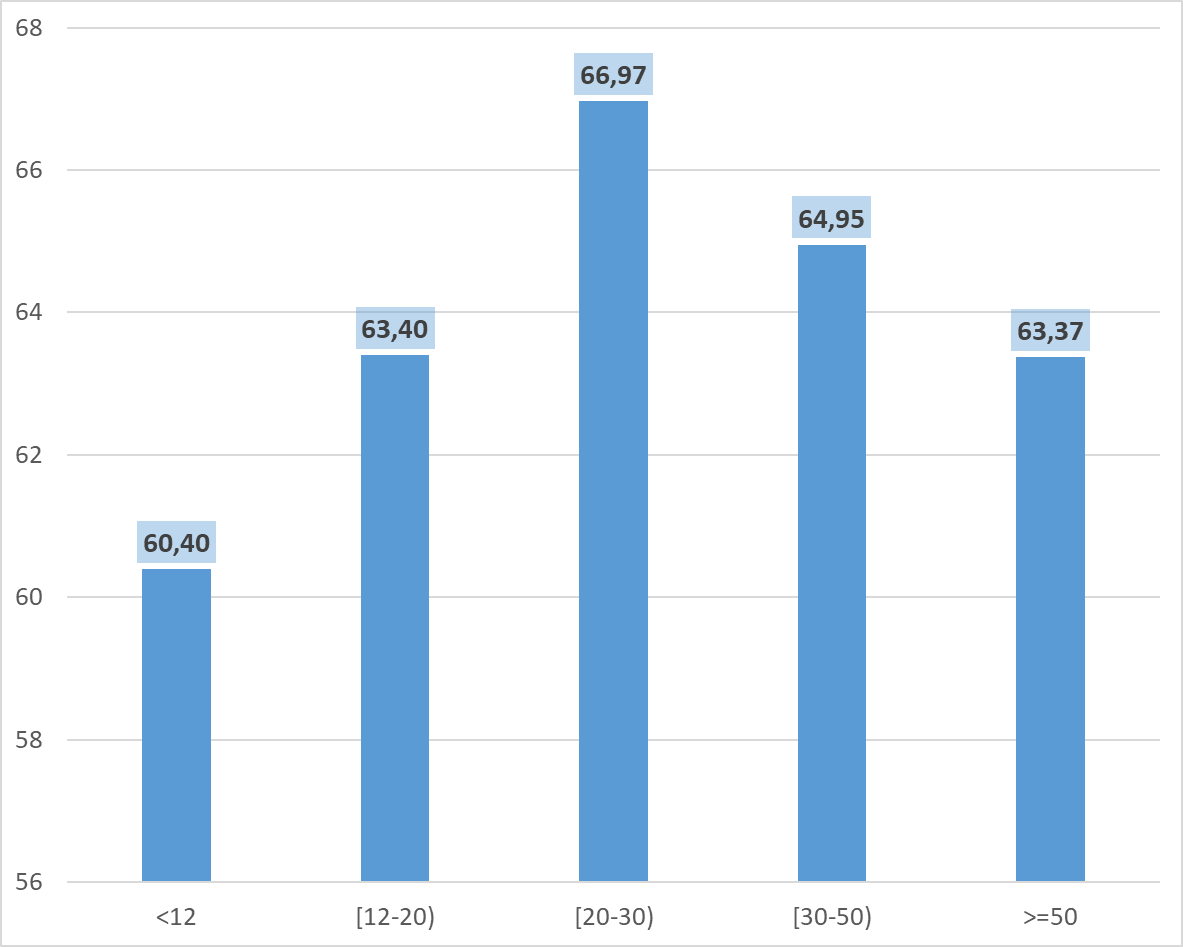 13.attēls. Desmit labāko vidusskolu un ģimnāziju vidējie centralizēto eksāmenu rezultāti iedalījumā pa skolu eksāmenu kārtotāju skaita grupām.TOP 10 vidusskolas un ģimnāzijas pēc eksāmenu kārtotāju skaita skolā, kas mazāks par 12.41.tabula. TOP 10 vidusskolas un ģimnāzijas pēc eksāmenu kārtotāju skaita skolā, kas mazāks par 12TOP 10 vidusskolas un ģimnāzijas pēc eksāmenu kārtotāju skaita skolā no 12 ieskaitot līdz 20.42.tabula. TOP 10 vidusskolas un ģimnāzijas pēc eksāmenu kārtotāju skaita skolā no 12 ieskaitot līdz 20TOP 10 vidusskolas un ģimnāzijas pēc eksāmenu kārtotāju skaita skolā no 20 ieskaitot līdz 30.43.tabula. TOP 10 vidusskolas un ģimnāzijas pēc eksāmenu kārtotāju skaita skolā no 20 ieskaitot līdz 30TOP 10 vidusskolas un ģimnāzijas pēc eksāmenu kārtotāju skaita skolā no 30 ieskaitot līdz 50.44.tabula. TOP 10 vidusskolas un ģimnāzijas pēc eksāmenu kārtotāju skaita skolā no 30 ieskaitot līdz 50TOP 10 vidusskolas un ģimnāzijas pēc eksāmenu kārtotāju skaita skolā, kas lielāks vai vienāds ar 50.45.tabula. TOP 10 vidusskolas un ģimnāzijas pēc eksāmenu kārtotāju skaita skolā, kas lielāks vai vienāds ar 50Saistības starp centralizēto eksāmenu rezultātiemCentralizēto eksāmenu rezultātu analīzes gaitā tika pielietota korelācijas analīzes metode, lai noskaidrotu, vai pastāv saikne starp centralizēto eksāmenu rezultātiem kādā no mācību priekšmetiem un eksāmenu rezultātiem citos mācību priekšmetos.Korelācija jeb saistība ir mērījums, kas parāda divu vai vairāku mainīgo saistību (t.i., vai mainoties vienam mainīgajam, izmainās arī otrs). Ja korelācijas absolūtā vērtība ir līdz 0,5, tad sakarība ir ļoti vāja, ja tā ir 0,5—0,8, tad sakarība ir vidēji cieša, savukārt ar vērtību virs 0,8 sakarība ir cieša.Korelācijas tika rēķinātas no skolu centralizēto eksāmenu vidējiem rādītājiem pa mācību priekšmetiem. Tāpēc tās raksturos saistības mācību priekšmetos starp skolu vidējiem eksāmenu rezultātiem. Treknrakstā ar sarkanu krāsu atzīmētas ciešas sakarības, treknrakstā ar oranžu krāsu atzīmētas vidēji ciešas sakarības.46. tabulā var konstatēt, ka visvairāk sakarības ir starp angļu valodas eksāmenu rezultātiem un rezultātiem šādos priekšmetos: vācu valodā, vēsturē, latviešu valodā, matemātikā. Ja skolai ir augsts vidējais kopprocents angļu valodas eksāmenos, tad visdrīzāk augsts būs arī vācu valodā, vēsturē, latviešu valodā, matemātikā. Pastāv vidēji cieša korelācija starp bioloģijas un matemātikas, vēstures un latviešu valodas matemātikas un skolas vidējo rezultātu.Redzams, ka pastāv vidēji cieša korelācija starp bioloģijas nokārtoto eksāmenu skaitu un ķīmijas nokārtoto eksāmenu skaitu. Ja skolās vairāk nokārto bioloģijas eksāmenu, tad arī ķīmijas eksāmenu nokārto vairāk. Šī tabula arī uzskatāmi norāda, kuri eksāmeni ir vairāk kārtoti, ciešās korelācijas dēļ starp matemātikas un latviešu valodas eksāmeniem, var secināt, ka tie ir obligātie. Arī angļu valoda ir daudz kārtots priekšmets, salīdzinājumā ar citiem priekšmetiem. 46.tabula. Korelācija starp dažādiem centralizēto eksāmenu rezultātiem un kārtoto eksāmenu skaitu pa priekšmetiem skolu griezumā Dati un kartogrāfiskie materiāliLatvijas Pašvaldību savienības Benchlearing informācijas sistēmā (BLIS) ir izvietotas visas tabulas, no kurām tikti veikti šie aprēķini. Tabulas atrodamas vietnē https://blis.lps.lv sadaļā Strukturēti dati. Tiešā saite: https://blis.lps.lv/lv/struktureti-dati. Visas tabulas ir lejupielādējamas kā Excel fails. Datu tabula, kuras nosaukums ir Vidējās izglītības eksāmenu rezultātu apkopojums skolu griezumā par 2017./2018. m.g., var atrast informāciju par visām skolām, kurās kārtoti centralizētie eksāmeni, sakārtot tos pēc mācību priekšmeta vai nokārtoto eksāmenu skaita, kā arī kopējā vērtējuma. Datu tabula Vidējās izglītības centralizēto eksāmenu rezultāti par 2017./2018. m.g. satur izejas datus visam pētījumam. Ar šīs tabulas palīdzību var atkārtot pētījumu vai veikt cita veida nepieciešamos datu griezumus un atklājumus. Ir pieejamas un izveidotas kartes ar ierobežotu iespēju klāstu, taču ar konkrētu funkcionalitāti.  Saraksts ar pieejamām kartēm:Vidējās izglītības eksāmenu rezultātu vizualizācija skolu griezumā par 2017./2018. m.g.Adrese kartei: https://arcg.is/z8Hub2015./2016., 2016./2017. un 2017./2018. mācību gadu valsts centralizēto eksāmenu rezultātu salīdzinājums skolu griezumāAdrese kartei: https://pasvaldibas.maps.arcgis.com/apps/CompareAnalysis/index.html?appid=4cb8ae354f0641d0aed335ae1473db12Pielikums Nr. 1. Dzimums47.tabula. Centralizēto eksāmenu rezultāti (vidējais kopprocents, %) pa mācību priekšmetiem iedalījumā pa dzimumiem un skolu tipa48.tabula. Kārtoto centralizēto eksāmenu skaits pa mācību priekšmetiem iedalījumā pa dzimumiem un skolu tipa49.tabula. Skolu skaits pa mācību priekšmetiem iedalījumā pa dzimumiem un skolu tipaPielikums Nr. 2. Teritoriālais griezums50.tabula. Centralizēto eksāmenu rezultāti (vidējais kopprocents, %) pa mācību priekšmetiem iedalījumā pa skolu tipiem un teritoriālā griezuma51.tabula. Kārtoto centralizēto eksāmenu skaits pa mācību priekšmetiem iedalījumā pa skolu tipiem un teritoriālā griezuma52.tabula. Skolu skaits pa mācību priekšmetiem iedalījumā pa skolu tipiem un teritoriālā griezumaPielikums Nr. 3. Skolu sadalījums pēc eksāmenu kārtotāju skaita53.tabula. Eksāmenu rezultāti (vidējais kopprocents, %) pa mācību priekšmetiem pēc skolu tipa un skolu sadalījuma pēc eksāmenu kārtotāju skaita grupām54.tabula. Eksāmenu kārtotāju skaits pa mācību priekšmetiem pēc skolu tipa un skolu sadalījuma pēc eksāmenu kārtotāju skaita grupām55.tabula. Skolu skaits pa mācību priekšmetiem pēc skolu tipa un skolu sadalījuma pēc eksāmenu kārtotāju skaita grupām56.tabula. Eksāmenu rezultāti (vidējais kopprocents, %) pa mācību priekšmetiem pēc skolas atrašanās vietas un skolu sadalījuma pēc eksāmenu kārtotāju skaita grupām57.tabula. Kārtoto eksāmenu skaits pa mācību priekšmetiem pēc skolas atrašanās vietas un skolu sadalījuma pēc eksāmenu kārtotāju skaita grupām58.tabula. Skolu skaits pa mācību priekšmetiem pēc skolas atrašanās vietas un skolu sadalījuma pēc eksāmenu kārtotāju skaita grupāmPielikums Nr. 4. Valodu plūsmas59. tabula. Centralizēto eksāmenu rezultāti (vidējais kopprocents, %) pa mācību priekšmetiem pēc valodu plūsmām un skolu tipiem60.tabula. Centralizēto eksāmenu kārtotāju skaits pa priekšmetiem pēc valodu plūsmām un skolu tipiem61.tabula. Skolu skaits pa priekšmetiem pēc valodu plūsmām un skolu tipiem62.tabula. Centralizēto eksāmenu rezultāti (vidējais kopprocents, %) pa mācību priekšmetiem pēc valodu plūsmām un teritoriālā iedalījuma63.tabula. Kārtoto centralizēto eksāmenu skaits pa mācību priekšmetiem pēc valodu plūsmām un teritoriālā iedalījuma64.tabula. Skolu skaits pa mācību priekšmetiem pēc valodu plūsmām un teritoriālā iedalījumaSkolu tipiLatviešu mācību programmaLatviešu un mazākumtautību izglītības programmasMazākumtautību izglītības programmaNav datuKopāNav datu1111Pamatskolas3710Personām ar iegūtu vidējo izglītību43613Speciālās izglītības iestādes31417Vakara / tālmācības448Valsts ģimnāzijas347Vidusskolas1111Kopā10465777Personām ar iegūtu vidējo izglītībuKārtoto eksāmenu skaitsDaugavpils Universitāte7Latvijas Universitāte233Liepājas Universitāte8Valsts izglītības satura centrs (VISC)13Vidzemes Augstskola3Kopā264Mācību priekšmetsCentralizēto eksāmenu rezultāti pa mācību priekšmetiem (vidējais kopprocents, %)Kārtoto centralizēto eksāmenu skaitsKārtoto eksāmenu īpatsvars (%) pret visu kārtoto eksāmenu skaituCentralizēto eksāmenu rezultāti pa mācību priekšmetiem (vidējais kopprocents, 2016./2017. m.g.)Bioloģija60,7813229,5163,68Ķīmija61,456624,7663,09Angļu valoda61,871254490,2559,78Franču valoda67,87230,1773,33Vācu valoda72,09580,4260,86Vēsture40,05479234,4841,45Latviešu valoda52,561380599,3250,95Matemātika34,6413899100,0034,85Fizika39,8211568,3249,88Krievu valoda70,33240817,3268,56Vidēji/kopā49,685066949,11Mācību priekšmetsVidējais kopprocents (%) kārtotiem eksāmeniem (jaunietes)Kārtoto eksāmenu skaits (jaunietes)Vidējais kopprocents (%) kārtotiem eksāmeniem (jaunieši)Kārtoto eksāmenu skaits (jaunieši)Eksāmenu kārtotāju (jaunietes) īpatsvars pret visām eksāmenu kārtotājām (jaunietes)Eksāmenu kārtotāju (jaunieši) īpatsvars pret visiem eksāmenu kārtotājiem (jaunieši)Bioloģija60,9397360,3634913,455,23Ķīmija61,2143961,912236,073,34Angļu valoda61,82643461,91611088,9791,65Franču valoda70,951759,1460,240,09Vācu valoda71,243873,69200,530,30Vēsture41,36230038,83249231,8037,38Latviešu valoda58,19719646,43660999,5099,13Matemātika35,86723233,306667100,00100,00Fizika44,2722438,759323,1013,98Krievu valoda72,17141267,7199619,5214,94Vidēji / kopā52,272626546,8824404Pēc atrašanās vietasVidējais kopprocents (%) kārtotiem eksāmeniem (jaunietes)Kārtoto eksāmenu skaits (jaunietes)Vidējais kopprocents (%) kārtotiem eksāmeniem (jaunieši)Kārtoto eksāmenu skaits (jaunieši)Lauki48,47252940,743009Pilsētas53,52692747,686409Republikas pilsētas50,81708944,426546Rīga53,43972050,398440Mācību programma
(valodu plūsmas)Vidējais kopprocents (%) kārtotiem eksāmeniem (jaunietes)Kārtoto eksāmenu skaits (jaunietes)Vidējais kopprocents (%) kārtotiem eksāmeniem (jaunieši)Kārtoto eksāmenu skaits (jaunieši)Latviešu mācību programma52,782015946,8419769Latviešu un mazākumtautību izglītības programmas48,42243144,862119Mazākumtautību izglītības programma51,99364748,932487Nav datu59,282850,1229Skolu tipiVidējais kopprocents (%) kārtotiem eksāmeniem (jaunietes)Kārtoto eksāmenu skaits (jaunietes)Vidējais kopprocents (%) kārtotiem eksāmeniem (jaunieši)Kārtoto eksāmenu skaits (jaunieši)Ģimnāzijas60,36133658,08927Nav datu58,1611Pamatskolas63,7610Personām ar iegūtu vidējo izglītību58,4414455,81120Profesionālās izglītības iestādes39,88704436,259335Speciālās izglītības iestādes54,693657,4834Vakara / tālmācības41,89211138,351774Valsts ģimnāzijas69,46423067,262974Vidusskolas54,441135451,429229Skolas pēc eksāmenu kārtotāju skaita grupāmVidējais kopprocents (%) kārtotiem eksāmeniem (jaunietes)Kārtoto eksāmenu skaits (jaunietes)Vidējais kopprocents (%) kārtotiem eksāmeniem (jaunieši)Kārtoto eksāmenu skaits (jaunieši)<1249,91113744,861023[12-20)51,36277746,502436[20-30)51,53310248,222655[30-50)54,33616351,045023>=5051,871307745,2613260Nevar noteikt60,08963,857Skolu tipsJaunietesJauniešiKopāĢimnāzijas191919Nav datu11Pamatskolas11Personām ar iegūtu vidējo izglītību555Profesionālās izglītības iestādes595960Speciālās izglītības iestādes222Vakara / tālmācības283131Valsts ģimnāzijas282828Vidusskolas269268273Kopā406408414Mācību priekšmetiLaukiLaukiPilsētasPilsētasRepublikas pilsētasRepublikas pilsētasRīgaRīgaMācību priekšmetiKopprocentsKārtoto eksāmenu skaitsKopprocentsKārtoto eksāmenu skaitsKopprocentsKārtoto eksāmenu skaitsKopprocentsKārtoto eksāmenu skaitsBioloģija50,2716058,6340061,9927365,31489Ķīmija50,343156,8316560,7714065,13326Angļu valoda54,69121463,01329058,61337965,294661Franču valoda67,47167,8822Vācu valoda99,50171,901358,41874,4336Vēsture39,5052540,6481237,37165542,401800Latviešu valoda49,30149755,34375250,78367352,764883Matemātika27,42151533,60375733,99372038,154907Fizika25,5513737,2834644,8917743,73496Krievu valoda64,3245869,3080172,5960974,39540Vidēji / kopā44,27553850,721333647,741363552,0218160Skolu tipiLaukiPilsētasRepublikas pilsētasRīgaKopāĢimnāzijas75719Nav datu11Pamatskolas11Personām ar iegūtu vidējo izglītību415Profesionālās izglītības iestādes1016201460Speciālās izglītības iestādes112Vakara / tālmācības1148831Valsts ģimnāzijas149528Vidusskolas75784575273Kopā8612988111414Mācību programma (plūsma)LaukiLaukiPilsētasPilsētasRepublikas pilsētasRepublikas pilsētasRīgaRīgaMācību programma (plūsma)KopprocentsKārtoto eksāmenu skaitsKopprocentsKārtoto eksāmenu skaitsKopprocentsKārtoto eksāmenu skaitsKopprocentsKārtoto eksāmenu skaitsLatviešu mācību programma43,81508850,701178147,371022453,4112835Latviešu un mazākumtautību izglītības programmas51,8737950,91135841,54109045,671723Mazākumtautību izglītības programma36,337150,3919752,25226450,103602Nav datu54,6257Kopā / vidēji44,27553850,721333647,741363552,0218160Mācību programmas (plūsma)LaukiPilsētasRepublikas pilsētasRīgaKopāLatviešu mācību programma771105552294Latviešu un mazākumtautību izglītības programmas616101547Mazākumtautību izglītības programma33254475Nav datu11Kopā8612988111414Skolu tipiLaukiLaukiPilsētasPilsētasRepublikas pilsētasRepublikas pilsētasRīgaRīgaSkolu tipiKopprocentsKārtoto eksāmenu skaitsKopprocentsKārtoto eksāmenu skaitsKopprocentsKārtoto eksāmenu skaitsKopprocentsKārtoto eksāmenu skaitsĢimnāzijas57,3573162,4869058,73842Nav datu58,1611Pamatskolas63,7610Personām ar iegūtu vidējo izglītību58,943157,02233Profesionālās izglītības iestādes35,15217334,17241636,32524241,246548Speciālās izglītības iestādes53,961756,7153Vakara / tālmācības26,452741,54201938,5177539,511064Valsts ģimnāzijas64,25231665,28212974,692759Vidusskolas50,35333854,53585451,72473054,166661Vidēji / kopā44,27553850,721333647,741363552,0218160Eksāmenu kārtotāju skaita grupaLaukiLaukiPilsētasPilsētasRepublikas pilsētasRepublikas pilsētasRīgaRīgaEksāmenu kārtotāju skaita grupaKopprocentsKārtoto eksāmenu skaitsKopprocentsKārtoto eksāmenu skaitsKopprocentsKārtoto eksāmenu skaitsKopprocentsKārtoto eksāmenu skaits<1247,65116247,2357650,3814346,10279[12-20)49,45151950,98181941,8375450,411121[20-30)44,5063548,29234456,27114650,211632[30-50)48,6246855,22353651,01380153,023381>=5036,29175448,99506145,40778352,2611739Nevar noteikt57,97865,498Eksāmenu kārtotāju skaita grupasLaukiPilsētasRepublikas pilsētasRīgaKopā<12412371485[12-20)29341423100[20-30)827141867[30-50)426292685>=50419232975Nevar noteikt112Kopā8612988111414Mācību priekšmets<12<12[12-20)[12-20)[20-30)[20-30)[30-50)[30-50)>=50>=50Nevar noteiktNevar noteiktMācību priekšmetsKopprocentsKārtoto eksāmenu skaitsKopprocentsKārtoto eksāmenu skaitsKopprocentsKārtoto eksāmenu skaitsKopprocentsKārtoto eksāmenu skaitsKopprocentsKārtoto eksāmenu skaitsKopprocentsKārtoto eksāmenu skaitsBioloģija52,845056,0113359,1527859,4430864,1655073,783Ķīmija48,741949,324655,3513963,4017466,1828248,332Angļu valoda58,0253359,28129460,29141764,71295561,74633660,509Franču valoda67,47185,67167,0421Vācu valoda65,03154,98364,56774,071174,5736Vēsture44,0911245,3131541,4323245,7947738,633656Latviešu valoda52,6663350,94150150,61160853,32326353,006800Matemātika29,8663334,59150335,77159939,24327832,636886Fizika34,043140,218143,1614043,1224938,0965430,001Krievu valoda66,6114869,2633770,0933673,5447069,84111695,201Vidēji / kopā47,52216049,09521350,00575752,851118648,542633761,7316Skolas pēc to atrašanās vietas<12[12-20)[20-30)[30-50)>=50Nevar noteiktKopāLauki412984486Pilsētas2334272619129Republikas pils.714142923188Rīga14231826291111Kopā851006785752414Skolas pēc to atrašanās vietas<12<12[12-20)[12-20)[20-30)[20-30)[30-50)[30-50)>=50>=50Nevar noteiktNevar noteiktSkolas pēc to atrašanās vietasKopprocentsKārtoto eksāmenu skaitsKopprocentsKārtoto eksāmenu skaitsKopprocentsKārtoto eksāmenu skaitsKopprocentsKārtoto eksāmenu skaitsKopprocentsKārtoto eksāmenu skaitsKopprocentsKārtoto eksāmenu skaitsLauki47,65116249,45151944,5063548,6246836,291754Pilsētas47,2357650,98181948,29234455,22353648,995061Republikas pilsētas50,3814341,8375456,27114651,01380145,40778357,978Rīga46,1027950,41112150,21163253,02338152,261173965,498Kopā47,52216049,09521350,00575752,851118648,542633761,7316Skolu tipi<12[12-20)[20-30)[30-50)>=50Nevar noteiktKopāĢimnāzijas23418119Nav datu11Pamatskolas11Personām ar iegūtu vidējo izglītību2215Profesionālās izglītības iestādes911572860Speciālās izglītības iestādes112Vakara / tālmācības6853931Valsts ģimnāzijas381728Vidusskolas6677516613273Kopā851006785752414Skolu tipi<12<12[12-20)[12-20)[20-30)[20-30)[30-50)[30-50)>=50>=50Nevar noteiktNevar noteiktSkolu tipiKopprocentsKārtoto eksāmenu skaitsKopprocentsKārtoto eksāmenu skaitsKopprocentsKārtoto eksāmenu skaitsKopprocentsKārtoto eksāmenu skaitsKopprocentsKārtoto eksāmenu skaitsKopprocentsKārtoto eksāmenu skaitsĢimnāzijas48,455552,9616460,6030451,6510960,73162365,498Nav datu58,1611Pamatskolas63,7610Personām ar iegūtu vidējo izglītību47,771057,6124657,978Profesionālās izglītības iestādes43,3926138,3369036,7752339,87112637,5513779Speciālās izglītības iestādes56,715353,9617Vakara / tālmācības34,5911939,3441936,4740436,3934741,802596Valsts ģimnāzijas58,2315462,43123870,135812Vidusskolas49,02171551,78388751,41408853,88836657,932527Kopā / vidēji47,52216049,09521350,00575752,851118648,542633761,7316Mācību programmas (plūsma)<12[12-20)[20-30)[30-50)>=50Nevar noteiktKopāLatviešu mācību programma68724048651294Latviešu un mazākumtautību izglītības programmas813810847Mazākumtautību izglītības programma91521272175Nav datu11Kopā851006785752414Mācību programmas (plūsma)<12<12[12-20)[12-20)[20-30)[20-30)[30-50)[30-50)>=50>=50Nevar noteiktNevar noteiktMācību programmas (plūsma)KopprocentsKārtoto eksāmenu skaitsKopprocentsKārtoto eksāmenu skaitsKopprocentsKārtoto eksāmenu skaitsKopprocentsKārtoto eksāmenu skaitsKopprocentsKārtoto eksāmenu skaitsKopprocentsKārtoto eksāmenu skaitsLatviešu mācību programma47,33177650,12380951,05352253,65667548,742413857,978Latviešu un mazākumtautību izglītības programmas51,4221449,9768146,7664146,95117544,911839Mazākumtautību izglītības programma44,6017042,8272348,78153753,34333653,6136065,498Nav datu54,6257Kopā / vidēji47,52216049,09521350,00575752,851118648,542633761,7316Mācību priekšmetiLatviešu mācību programmaLatviešu mācību programmaLatviešu un mazākumtautību izglītības programmasLatviešu un mazākumtautību izglītības programmasMazākumtautību izglītības programmaMazākumtautību izglītības programmaNav datuNav datuMācību priekšmetiKopprocentsKārtoto eksāmenu skaitsKopprocentsKārtoto eksāmenu skaitsKopprocentsKārtoto eksāmenu skaitsKopprocentsKārtoto eksāmenu skaitsBioloģija61,18110555,465860,1715745,002Ķīmija61,1648859,673662,94138Angļu valoda62,52961557,64107360,85184170,0215Franču valoda67,062285,671Vācu valoda75,204553,35979,224Vēsture39,52457648,0017364,504153,232Latviešu valoda55,251055543,79133543,70189960,1616Matemātika33,211066430,74133545,48188331,5417Fizika38,5395543,636647,2113433,331Krievu valoda69,11190373,9546586,413683,644Vidēji / kopā49,843992846,76455050,75613454,6257Skolu tipiLatviešu mācību programmaLatviešu mācību programmaLatviešu un mazākumtautību izglītības programmasLatviešu un mazākumtautību izglītības programmasMazākumtautību izglītības programmaMazākumtautību izglītības programmaNav datuNav datuVidēji/kopāVidēji/kopāSkolu tipiKopprocentsKārtoto eksāmenu skaitsKopprocentsKārtoto eksāmenu skaitsKopprocentsKārtoto eksāmenu skaitsKopprocentsKārtoto eksāmenu skaitsKopprocentsKārtoto eksāmenu skaitsĢimnāzijas59,83161859,5621857,8342759,432263Nav datu58,161158,1611Pamatskolas75,89358,56763,7610Personām ar iegūtu vidējo izglītību56,9625564,56365,74657,24264Profesionālās izglītības iestādes37,391614466,8723537,8116379Speciālās izglītības iestādes66,03356,715351,371456,0470Vakara / tālmācības41,82223338,14164854,64440,273885Valsts ģimnāzijas68,59719742,44320,15468,557204Vidusskolas55,111247549,33239650,21570159,181153,0920583Vidēji / kopā49,843992846,76455050,75613454,625749,6850669Skolas tipsLatviešu mācību programmaLatviešu un mazākumtautību izglītības programmasMazākumtautību izglītības programmaNav datuKopāĢimnāzijas121619Nav datu11Pamatskolas111Personām ar iegūtu vidējo izglītību5115Profesionālās izglītības iestādes59160Speciālās izglītības iestādes1112Vakara / tālmācības1813131Valsts ģimnāzijas271128Vidusskolas17331681273Vidēji / kopā29447751414DzimumsLatviešu mācību programmaLatviešu mācību programmaLatviešu un mazākumtautību izglītības programmasLatviešu un mazākumtautību izglītības programmasMazākumtautību izglītības programmaMazākumtautību izglītības programmaNav datuNav datuVidēji / kopāVidēji / kopāDzimumsKopprocentsKārtoto eksāmenu skaitsKopprocentsKārtoto eksāmenu skaitsKopprocentsKārtoto eksāmenu skaitsKopprocentsKārtoto eksāmenu skaitsKopprocentsKārtoto eksāmenu skaitsJaunietes52,782015948,42243151,99364759,282852,2726265Jaunieši46,841976944,86211948,93248750,122946,8824404Vidēji / kopā49,843992846,76455050,75613454,625749,6850669DzimumsLatviešu mācību programmaLatviešu un mazākumtautību izglītības programmasMazākumtautību izglītības programmaNav datuKopāJaunietes28845741406Jaunieši28747741408Kopā29447751414Centralizēto eksāmenu kārtotāju skaita grupasLatviešu mācību programmaLatviešu mācību programmaLatviešu un mazākumtautību izglītības programmasLatviešu un mazākumtautību izglītības programmasMazākumtautību izglītības programmaMazākumtautību izglītības programmaNav datuNav datuVidēji / kopāVidēji / kopāCentralizēto eksāmenu kārtotāju skaita grupasKopprocentsKārtoto eksāmenu skaitsKopprocentsKārtoto eksāmenu skaitsKopprocentsKārtoto eksāmenu skaitsKopprocentsKārtoto eksāmenu skaitsKopprocentsKārtoto eksāmenu skaits<1247,33177651,4221444,6017047,522160[12-20)50,12380949,9768142,8272349,095213[20-30)51,05352246,7664148,78153754,625750,005757[30-50)53,65667546,95117553,34333652,8511186>=5048,742413844,91183953,6136048,5426337Nevar noteikt57,97865,49861,7316Vidēji / kopā49,843992846,76455050,75613454,625749,6850669Centralizēto eksāmenu kārtotāju skaita grupasLatviešu mācību programmaLatviešu un mazākumtautību izglītības programmasMazākumtautību izglītības programmaNav datuKopā<12688985[12-20)721315100[20-30)40821167[30-50)48102785>=50658275Nevar noteikt112Kopā29447751414Skolas atrašanās vietaLatviešu mācību programmaLatviešu mācību programmaLatviešu un mazākumtautību izglītības programmasLatviešu un mazākumtautību izglītības programmasMazākumtautību izglītības programmaMazākumtautību izglītības programmaNav datuNav datuVidēji / kopāVidēji / kopāSkolas atrašanās vietaKopprocentsKārtoto eksāmenu skaitsKopprocentsKārtoto eksāmenu skaitsKopprocentsKārtoto eksāmenu skaitsKopprocentsKārtoto eksāmenu skaitsKopprocentsKārtoto eksāmenu skaitsLauki43,81508851,8737936,337144,275538Pilsētas50,701178150,91135850,3919750,7213336Republikas pilsētas47,371022441,54109052,25226454,625747,7413635Rīga53,411283545,67172350,10360252,0218160Kopā49,843992846,76455050,75613454,625749,6850669Skolas atrašanās vietaLatviešu mācību programmaLatviešu un mazākumtautību izglītības programmasMazākumtautību izglītības programmaNav datuKopāLauki776386Pilsētas110163129Republikas pilsētas551025188Rīga521544111Kopā29447751414Skolu tipsBioloģijaĶīmijaAngļu valodaFranču valodaVācu valodaVēstureLatviešu valodaMatemātikaFizikaKrievu valodaVidēji/kopāĢimnāzijasKārtoto eksāmenu skaits63,5260,5572,6063,6365,6171,1361,1842,3847,6876,8559,43ĢimnāzijasKārtoto eksāmenu skaits77396191637671665481002263Nav datuKārtoto eksāmenu skaits79,1558,7135,6333,3386,0258,16Nav datuKārtoto eksāmenu skaits3331111PamatskolasKārtoto eksāmenu skaits72,8369,7045,0075,0363,76PamatskolasKārtoto eksāmenu skaits333110Personām ar iegūtu vidējo izglītībuKārtoto eksāmenu skaits63,9149,5358,7481,9454,2243,5540,3880,7657,24Personām ar iegūtu vidējo izglītībuKārtoto eksāmenu skaits10841345353173264Profesionālās izglītības iestādesKārtoto eksāmenu skaits42,5831,1049,4381,2436,9042,1320,3123,0167,6837,81Profesionālās izglītības iestādesKārtoto eksāmenu skaits70523695239723769388235158616379Speciālās izglītības iestādesKārtoto eksāmenu skaits39,3370,1861,0257,7438,6065,6786,7656,04Speciālās izglītības iestādesKārtoto eksāmenu skaits219321212270Vakara / tālmācībasKārtoto eksāmenu skaits38,5447,4354,6468,6838,1341,2518,9426,1565,1240,27Vakara / tālmācībasKārtoto eksāmenu skaits567821724411261134134773885Valsts ģimnāzijasKārtoto eksāmenu skaits70,0172,0478,7276,1973,9171,7655,2556,7379,0868,55Valsts ģimnāzijasKārtoto eksāmenu skaits374218186423136204820452582387204VidusskolasKārtoto eksāmenu skaits58,5261,0964,3668,0669,5957,6253,6538,8442,5371,5453,09VidusskolasKārtoto eksāmenu skaits6353055486222039561296115476100020583Vidēji kopā60,7861,4561,8767,8772,0940,0552,5634,6439,8270,3349,68Kārtoto eksāmenu skaits1322662125442358479213805138991156240850669Skolu tipiSkolu skaitsĢimnāzijas19Nav datu1Pamatskolas1Personām ar iegūtu vidējo izglītību5Profesionālās izglītības iestādes60Speciālās izglītības iestādes2Vakara / tālmācības31Valsts ģimnāzijas28Vidusskolas273Kopā414Mācību priekšmetsVidējais kopprocents (%) kārtotiem eksāmeniem (jaunietes)Kārtoto eksāmenu skaits (jaunietes)Vidējais kopprocents (%) kārtotiem eksāmeniem (jaunieši)Kārtoto eksāmenu skaits (jaunieši)Vidējais kopprocents (%) kārtotiem eksāmeniem (kopā)Kārtoto eksāmenu skaits (kopā)Bioloģija70,3428568,978970,01374Ķīmija72,4314571,277372,04218Angļu valoda77,60107680,2578878,721864Vācu valoda75,351678,11776,1923Vēsture74,288173,365573,91136Latviešu valoda75,58119366,4485571,762048Matemātika54,18118956,7485655,252045Fizika57,167256,5718656,73258Krievu valoda79,9817376,726579,08238Kopā69,46423067,26297468,557204Mācību priekšmetsVidējais kopprocents (%) kārtotiem eksāmeniem (jaunietes)Kārtoto eksāmenu skaits (jaunietes)Vidējais kopprocents (%) kārtotiem eksāmeniem (jaunieši)Kārtoto eksāmenu skaits (jaunieši)Vidējais kopprocents (%) kārtotiem eksāmeniem (kopā)Kārtoto eksāmenu skaits (kopā)Bioloģija62,545966,701863,5277Ķīmija57,892968,271060,5539Angļu valoda71,5535874,0526172,60619Franču valoda63,63163,631Vācu valoda69,59457,63265,616Vēsture69,801972,541871,1337Latviešu valoda64,5839656,2727561,18671Matemātika42,7339141,8827442,38665Fizika48,821747,053147,6848Krievu valoda78,776273,723876,85100Vidēji / kopā60,36133658,0892759,432263Mācību priekšmetsVidējais kopprocents (%) kārtotiem eksāmeniem (jaunietes)Kārtoto eksāmenu skaits (jaunietes)Vidējais kopprocents (%) kārtotiem eksāmeniem (jaunieši)Kārtoto eksāmenu skaits (jaunieši)Vidējais kopprocents (%) kārtotiem eksāmeniem (kopā)Kārtoto eksāmenu skaits (kopā)Bioloģija58,7148557,9115058,52635Ķīmija59,3621164,969461,09305Angļu valoda62,99298765,99249964,365486Franču valoda71,401659,14668,0622Vācu valoda65,591174,47969,5920Vēsture57,1520358,1219257,62395Latviešu valoda58,07337648,24275353,656129Matemātika39,17336138,44275438,846115Fizika42,4110142,5637542,53476Krievu valoda72,1160370,6939771,541000Vidēji / kopā54,441135451,42922953,0920583Mācību priekšmetsVidējais kopprocents (%) kārtotiem eksāmeniem (jaunietes)Kārtoto eksāmenu skaits (jaunietes)Vidējais kopprocents (%) kārtotiem eksāmeniem (jaunieši)Kārtoto eksāmenu skaits (jaunieši)Vidējais kopprocents (%) kārtotiem eksāmeniem (kopā)Kārtoto eksāmenu skaits (kopā)Bioloģija42,714742,322342,5870Ķīmija30,722531,462731,1052Angļu valoda48,25153950,27215649,433695Vācu valoda81,24281,242Vēsture38,01186235,92211036,903972Latviešu valoda48,52159037,46217942,133769Matemātika20,80165919,94222320,313882Fizika19,893023,3032123,01351Krievu valoda71,4829063,9529667,68586Kopā39,88704436,25933537,8116379Mācību priekšmetsVidējais kopprocents (%) kārtotiem eksāmeniem (jaunietes)Kārtoto eksāmenu skaits (jaunietes)Vidējais kopprocents (%) kārtotiem eksāmeniem (jaunieši)Kārtoto eksāmenu skaits (jaunieši)Vidējais kopprocents (%) kārtotiem eksāmeniem (kopā)Kārtoto eksāmenu skaits (kopā)Bioloģija42,714742,322342,5870Ķīmija30,722531,462731,1052Angļu valoda48,25153950,27215649,433695Vācu valoda81,24281,242Vēsture38,01186235,92211036,903972Latviešu valoda48,52159037,46217942,133769Matemātika20,80165919,94222320,313882Fizika19,893023,3032123,01351Krievu valoda71,4829063,9529667,68586Vidēji / kopā39,88704436,25933537,8116379Izglītības iestādeBioloģijaĶīmijaAngļu valodaVēstureLatviešu valodaMatemātikaFizikaKrievu valodaVidējiSalas vidusskola62,4483,3375,9666,1446,5677,3764,30Ezernieku vidusskola79,3163,9244,3175,8862,71Alsungas vidusskola64,7389,5275,0038,1362,31Jumpravas vidusskola80,9864,9270,6024,6987,2361,23Privātā vidusskola "Klasika"46,3368,0081,0451,6249,5585,9760,89Kaunatas vidusskola60,6751,3556,5954,8852,6775,8859,73Kuldīgas Mākslas un humanitāro zinību vidusskola65,6769,3373,4565,7366,1635,0759,31Pāvilostas vidusskola64,6760,5263,9246,6766,2058,20Krimuldas vidusskola58,6759,9475,1339,1755,8258,02Mazsalacas vidusskola71,6268,3732,4369,8757,41Vidēji60,0768,0068,7973,3965,0142,3152,6775,5760,40Izglītības iestādeBioloģijaĶīmijaAngļu valodaVēstureLatviešu valodaMatemātikaFizikaKrievu valodaVidējiRīgas Lietuviešu vidusskola69,1175,5779,8472,4851,8367,08Kārsavas vidusskola69,3355,5672,5551,6162,2868,7838,3375,1565,85Aglonas vidusskola53,5033,3371,9254,4464,6859,2144,3380,2065,74Pilsrundāles vidusskola58,9381,7374,6069,7454,5339,3369,5264,88Ķeguma komercnovirziena vidusskola68,1344,0083,7662,8646,7258,0363,17Baldones vidusskola49,3375,3667,6934,0680,5261,09Auces vidusskola72,6760,4065,3450,9659,1174,3261,03Rojas vidusskola56,3366,6973,8645,7851,3661,00Alojas Ausekļa vidusskola75,4963,6444,2266,0060,85Salacgrīvas vidusskola61,3372,0864,1744,6086,9260,61Vidēji61,3352,4472,8665,1266,2851,0345,8775,1963,40Izglītības iestādeBioloģijaĶīmijaAngļu valodaVācu valodaVēstureLatviešu valodaMatemātikaFizikaKrievu valodaVidējiRTU inženierzinātņu vidusskola82,0879,9187,7979,7985,8271,0490,0081,02Rēzeknes valsts poļu ģimnāzija62,8372,6767,3580,1169,5564,3883,8468,77Rēzeknes 5. vidusskola80,0098,6775,4174,5149,7462,8377,8467,94Austrumlatvijas Tehnoloģiju vidusskola70,3335,3373,0165,2675,3433,7585,6567,05Grobiņas ģimnāzija56,6784,0078,5162,8074,4037,7574,6563,87Ķekavas vidusskola83,3359,7879,9947,9872,3840,2072,2763,64Rīgas Natālijas Draudziņas vidusskola70,5674,4057,3669,2944,5664,3373,6263,20Olaines 1. vidusskola66,2248,0074,6954,6462,8749,5348,6780,7562,83Daugavpils 9. vidusskola74,8974,0073,6450,4855,0533,1759,84Valsts izglītības satura centrs (VISC)53,3368,2195,9770,2728,7559,18Vidēji72,0674,6375,9962,8065,7368,4754,6158,4779,1566,97Izglītības iestādeBioloģijaĶīmijaAngļu valodaFranču valodaVācu valodaVēstureLatviešu valodaMatemātikaFizikaKrievu valodaVidējiDaugavpils Krievu vidusskola - licejs67,4866,5378,0559,2763,0069,3074,2269,87Rīgas Centra humanitārā vidusskola68,3368,4490,2269,1879,4471,7943,2542,6787,3068,12Saldus novada pašvaldības Druvas vidusskola67,6770,0073,0776,9248,1151,3385,7066,08Ilūkstes 1. vidusskola64,8973,0066,6071,3757,5264,0637,2081,3564,77Rīgas 34. vidusskola65,2460,9575,9072,9859,7658,7256,0064,49Rīgas Juglas vidusskola50,8976,6465,1266,9946,7062,6780,9164,05Rīgas 40. vidusskola64,5060,6779,7885,6768,1551,8162,1151,3364,00Daugavpils 3. vidusskola67,4776,7765,1651,1566,5174,3362,72Ādažu vidusskola73,3386,6774,7583,8858,0345,6846,0087,8562,08Andreja Upīša Skrīveru vidusskola60,8358,1773,9363,5170,2047,6631,1472,2061,87Vidēji65,3968,9375,8985,6774,0871,2562,5555,6147,7282,1964,95Izglītības iestādeBioloģijaĶīmijaAngļu valodaFranču valodaVācu valodaVēstureLatviešu valodaMatemātikaFizikaKrievu valodaVidējiRīgas 64. vidusskola67,6158,2281,2977,9178,1273,6957,7954,5876,0170,42Rīgas Franču licejs66,5090,0087,6367,2172,0575,4144,9636,0776,6367,77Jelgavas Spīdolas ģimnāzija65,4773,3379,8188,1276,5071,3042,7950,2974,7865,03Rīgas Angļu ģimnāzija65,2748,0082,1463,6375,6062,3445,2336,2272,7363,07Valmieras Pārgaujas ģimnāzija65,8862,0074,7552,4769,2971,1142,3344,6764,4362,21Mārupes vidusskola64,7579,7471,7163,3346,2637,0366,3061,33Rīgas 49. vidusskola53,0453,6071,2272,4564,8850,8947,3364,7161,20Rīgas 84. vidusskola62,5272,0075,3248,9663,0547,3830,3378,6560,81Rīgas Teikas vidusskola72,8748,2275,7268,9563,7741,6532,9576,6760,46Smiltenes vidusskola64,6770,0073,3281,8567,6039,0937,5657,8060,13Vidēji65,0359,9778,0167,0474,1071,4067,7345,6140,7071,8163,37Kārtotāju skaitsBioloģija (rezultāts)Bioloģija (kārtoto eksāmenu skaits)Ķīmija (rezultāts)Ķīmija (kārtoto eksāmenu skaits)Angļu valoda (rezultāts)Angļu valoda (kārtoto eksāmenu skaits)Franču valoda (rezultāts)Franču valoda (kārtoto eksāmenu skaits)Vācu valoda (rezultāts)Vācu valoda (kārtoto eksāmenu skaits)Vēsture (rezultāts)Vēsture (kārtoto eksāmenu skaits)Latviešu valoda (rezultāts)Latviešu valoda (kārtoto eksāmenu skaits)Matemātika (rezultāts)Matemātika (kārtoto eksāmenu skaits)Fizika (rezultāts)Fizika (kārtoto eksāmenu skaits)Krievu valoda (rezultāts)Krievu valoda (kārtoto eksāmenu skaits)Skolas vidējais rezultātsNokārtoto eksāmenu skaits skolāKārtotāju skaits1Bioloģija (rezultāts)0,04361Bioloģija (kārtoto eksāmenu skaits)0,37330,13901Ķīmija (rezultāts)0,02570,37340,08611Ķīmija (kārtoto eksāmenu skaits)0,38280,21400,72880,14341Angļu valoda (rezultāts)0,06210,34910,18410,32930,20141Angļu valoda (kārtoto eksāmenu skaits)0,98340,06970,34470,03460,36280,06451Franču valoda (rezultāts)-0,26680,1724-0,5663-0,07340,9885-0,0137-0,30941Franču valoda (kārtoto eksāmenu skaits)0,35960,41400,35310,9558-0,50000,65450,3056-0,25401Vācu valoda (rezultāts)0,22720,13270,14530,08550,07020,53700,24991Vācu valoda (kārtoto eksāmenu skaits)0,30210,07910,2717-0,02540,29620,22850,25700,11191Vēsture (rezultāts)-0,06370,40650,22640,40510,20580,6651-0,0506-0,12540,31860,44430,16261Vēsture (kārtoto eksāmenu skaits)0,7562-0,21680,0054-0,17400,0208-0,28300,7678-0,38810,97370,3114-0,0083-0,33121Latviešu valoda (rezultāts)0,03420,37830,24010,26920,20840,70080,0402-0,54430,90500,36530,20090,6452-0,27051Latviešu valoda (kārtoto eksāmenu skaits)0,99910,05620,37880,03210,39270,06840,9824-0,26680,35960,22850,3026-0,05160,73960,04321Matemātika (rezultāts)0,00440,51290,21770,47580,35040,57090,01840,9038-0,17900,28110,13000,6075-0,32070,50320,01601Matemātika (kārtoto eksāmenu skaits)0,99990,04950,36790,02270,37840,05750,9835-0,26680,35960,22590,3007-0,06300,75750,03400,99890,00431Fizika (rezultāts)-0,01720,37690,08900,45190,21670,3887-0,01790,3633-0,54890,14530,10030,4512-0,25820,2581-0,01180,5385-0,02141Fizika (kārtoto eksāmenu skaits)0,56270,05050,26140,11250,63570,05050,6182-0,15170,96230,04400,1375-0,11640,28930,06080,56980,02510,5631-0,06271Krievu valoda (rezultāts)0,17240,15690,11100,24760,23220,41530,1812-0,12590,83130,25410,07730,39730,04850,30660,18220,47120,18020,21890,01311Krievu valoda (kārtoto eksāmenu skaits)0,4501-0,15190,0418-0,2118-0,0514-0,15380,40710,99160,32730,0718-0,1292-0,25220,3081-0,29100,4508-0,17140,4463-0,19170,33650,05101Skolas vidējais rezultāts0,02780,55670,27910,46820,31300,83470,03570,15650,64540,42240,17310,7451-0,34740,84210,04550,81500,03330,50790,01830,5375-0,17481Nokārtoto eksāmenu skaits skolā0,98910,01390,3866-0,00890,37970,01790,9839-0,36780,62480,23900,2823-0,11330,82450,00960,9860-0,03650,9891-0,06330,59180,15930,4718-0,01411Skolas tips / dzimumsBioloģijaĶīmijaAngļu valodaFranču valodaVācu valodaVēstureLatviešu valodaMatemātikaFizikaKrievu valodaVidējiĢimnāzijas63,5260,5572,6063,6365,6171,1361,1842,3847,6876,8559,43Jaunietes62,5457,8971,5563,6369,5969,8064,5842,7348,8278,7760,36Jaunieši66,7068,2774,0557,6372,5456,2741,8847,0573,7258,08Nav datu79,1558,7135,6333,3386,0258,16Jaunieši79,1558,7135,6333,3386,0258,16Pamatskolas72,8369,7045,0075,0363,76Jaunietes72,8369,7045,0075,0363,76Personām ar iegūtu vidējo izglītību63,9149,5358,7481,9454,2243,5540,3880,7657,24Jaunietes64,2549,2060,9381,1557,9336,8220,6783,7858,44Jaunieši63,5450,0455,2285,0846,1347,2543,6774,7355,81Profesionālās izglītības iestādes42,5831,1049,4381,2436,9042,1320,3123,0167,6837,81Jaunietes42,7130,7248,2581,2438,0148,5220,8019,8971,4839,88Jaunieši42,3231,4650,2735,9237,4619,9423,3063,9536,25Speciālās izglītības iestādes39,3370,1861,0257,7438,6065,6786,7656,04Jaunietes39,3363,2950,0064,5737,1688,3554,69Vīrieši77,8466,5350,2340,1965,6785,1757,48Vakara / tālmācības38,5447,4354,6468,6838,1341,2518,9426,1565,1240,27Jaunietes35,7441,8354,8167,8438,7945,6418,3523,7866,5941,89Jaunieši44,9454,8954,4570,7737,3836,1819,6226,8763,0338,35Valsts ģimnāzijas70,0172,0478,7276,1973,9171,7655,2556,7379,0868,55Jaunietes70,3472,4377,6075,3574,2875,5854,1857,1679,9869,46Jaunieši68,9771,2780,2578,1173,3666,4456,7456,5776,7267,26Vidusskolas58,5261,0964,3668,0669,5957,6253,6538,8442,5371,5453,09Jaunietes58,7159,3662,9971,4065,5957,1558,0739,1742,4172,1154,44Jaunieši57,9164,9665,9959,1474,4758,1248,2438,4442,5670,6951,42Vidēji60,7861,4561,8767,8772,0940,0552,5634,6439,8270,3349,68Skolas tips / dzimumsBioloģijaĶīmijaAngļu valodaFranču valodaVācu valodaVēstureLatviešu valodaMatemātikaFizikaKrievu valodaKopāĢimnāzijas77396191637671665481002263Jaunietes5929358141939639117621336Jaunieši18102612182752743138927Nav datu3331111Jaunieši3331111Pamatskolas333110Jaunietes333110Personām ar iegūtu vidējo izglītību10841345353173264Jaunietes5625214241112144Jaunieši5216131112061120Profesionālās izglītības iestādes70523695239723769388235158616379Jaunietes472515392186215901659302907044Jaunieši232721562110217922233212969335Speciālās izglītības iestādes219321212270Jaunietes21011111136Vīrieši9210102134Vakara / tālmācības567821724411261134134773885Jaunietes394440513060360732802111Jaunieši1733812114523527101971774Valsts ģimnāzijas374218186423136204820452582387204Jaunietes2851451076168111931189721734230Jaunieši8973788755855856186652974Vidusskolas6353055486222039561296115476100020583Jaunietes485211298716112033376336110160311354Jaunieši15094249969192275327543753979229Kopā1322662125442358479213805138991156240850669Skolas tips / dzimumsBioloģijaĶīmijaAngļu valodaFranču valodaVācu valodaVēstureLatviešu valodaMatemātikaFizikaKrievu valodaKopāĢimnāzijas17131916121818121219Jaunietes1511191410181881219Jaunieši11719210181810819Nav datu111111Jaunieši111111Pamatskolas11111Jaunietes11111Personām ar iegūtu vidējo izglītību434143235Jaunietes433132125Jaunieši223133215Profesionālās izglītības iestādes1110602576060202960Jaunietes9858255585852659Jaunieši6758555959202459Speciālās izglītības iestādes22122112Jaunietes2212212Vīrieši2122112Vakara / tālmācības12428624313163031Jaunietes9327420282822528Jaunieši8227221313163031Valsts ģimnāzijas2526288232828272728Jaunietes2525286182828222528Jaunieši2220285182828262028Vidusskolas186126273317135273273159164273Jaunietes1661022663109026926970145269Jaunieši92582681895268268145120268Kopā256182410439252412411227265414Skolu pēc atrašanās vietas / skolu tipiBioloģijaĶīmijaAngļu valodaFranču valodaVācu valodaVēstureLatviešu valodaMatemātikaFizikaKrievu valodaVidējiLauki50,2750,3454,6999,5039,5049,3027,4225,5564,3244,27Profesionālās izglītības iestādes41,4731,7846,5336,4740,3015,8720,2655,1535,15Vakara / tālmācības29,2834,098,1952,6226,45Vidusskolas53,0152,3359,5499,5052,3954,1433,7933,9268,9150,35Pilsētas58,6356,8363,0171,9040,6455,3433,6037,2869,3050,72Ģimnāzijas59,6258,3668,8567,3159,7863,3037,3338,1375,3557,35Profesionālās izglītības iestādes44,7728,3242,8534,5539,9719,4320,4859,8234,17Vakara / tālmācības37,1354,2758,4778,5740,2444,0318,5125,6763,9441,54Valsts ģimnāzijas68,2966,0174,8985,7173,3469,0648,2950,7874,4164,25Vidusskolas59,6259,6166,1061,7855,3558,1037,5039,3071,6954,53Republikas pilsētas61,9960,7758,6167,4758,4137,3750,7833,9944,8972,5947,74Ģimnāzijas63,3061,7372,8770,2973,5667,7743,9446,8479,3762,48Nav datu79,1558,7135,6333,3386,0258,16Pamatskolas72,8369,7045,0075,0363,76Personām ar iegūtu vidējo izglītību64,8050,6761,1963,2647,4030,0083,7858,94Profesionālās izglītības iestādes37,3321,5846,4480,1735,5740,3220,7122,7868,5736,32Speciālās izglītības iestādes36,6763,9761,2529,0086,7653,96Vakara / tālmācības34,2234,0045,7824,9231,3637,9519,3833,3366,5738,51Valsts ģimnāzijas68,5572,4175,6249,7271,7969,2548,8348,7081,1665,28Vidusskolas57,2663,3861,0567,4757,3158,9051,1540,0944,2473,0851,72Rīga65,3165,1365,2967,8874,4342,4052,7638,1543,7374,3952,02Ģimnāzijas68,5861,3375,2363,6351,1275,6054,1545,4652,3875,4558,73Personām ar iegūtu vidējo izglītību63,8649,4457,9981,9452,3542,6342,1174,7357,02Profesionālās izglītības iestādes43,3352,5354,7082,3239,1445,0621,8425,4676,3241,24Speciālās izglītības iestādes42,0071,8461,0256,6441,6065,6756,71Vakara / tālmācības49,1726,6753,9170,7738,3838,5019,7625,3366,1439,51Valsts ģimnāzijas72,3874,1184,6676,5775,4676,0066,1264,5185,9274,69Vidusskolas61,5462,6567,2868,0972,7762,8851,4341,5747,5374,9654,16Vidēji60,7861,4561,8767,8772,0940,0552,5634,6439,8270,3349,68Skolu pēc atrašanās vietas / skolu tipiBioloģijaĶīmijaAngļu valodaFranču valodaVācu valodaVēstureLatviešu valodaMatemātikaFizikaKrievu valodaKopāLauki1603112141525149715151374585538Profesionālās izglītības iestādes383438425510526841492173Vakara / tālmācības699327Vidusskolas122287701100978980533063338Pilsētas4001653290138123752375734680113336Ģimnāzijas3011185382162151053731Profesionālās izglītības iestādes252355252257758582502416Vakara / tālmācības425426412958858882292019Valsts ģimnāzijas1064761324666366084952316Vidusskolas1977915144107170817091623745854Republikas pilsētas27314033791816553673372017760913635Ģimnāzijas2351902192011981537690Nav datu3331111Pamatskolas333110Personām ar iegūtu vidējo izglītību538661231Profesionālās izglītības iestādes3161132115061197124161405242Speciālās izglītības iestādes1455217Vakara / tālmācības611471432172261133775Valsts ģimnāzijas11842562131604605541122129Vidusskolas117731330135614371433991814730Rīga4893264661223618004883490749654018160Ģimnāzijas242324411102542522310842Personām ar iegūtu vidējo izglītību10338265292561233Profesionālās izglītības iestādes410157311519148515301792476548Speciālās izglītības iestādes11531616253Vakara / tālmācības8124227231231141121064Valsts ģimnāzijas1501296892059781780120312759Vidusskolas19912518722112132200619931621396661Kopā1322662125442358479213805138991156240850669Skolu pēc atrašanās vietas / skolu tipiBioloģijaĶīmijaAngļu valodaFranču valodaVācu valodaVēstureLatviešu valodaMatemātikaFizikaKrievu valodaKopāLauki4820861458686346386Profesionālās izglītības iestādes3210910104810Vakara / tālmācības11111Vidusskolas4518751367575305475Pilsētas8062128127712912976104129Ģimnāzijas7673377457Profesionālās izglītības iestādes22161616166816Vakara / tālmācības4213310141421414Valsts ģimnāzijas1213142111414141414Vidusskolas5539784377878506378Republikas pilsētas54448618628786474688Ģimnāzijas5452455455Nav datu111111Pamatskolas11111Personām ar iegūtu vidējo izglītību32332124Profesionālās izglītības iestādes232012020203520Speciālās izglītības iestādes111111Vakara / tālmācības3171688178Valsts ģimnāzijas8891799889Vidusskolas33264513264545301945Rīga7456110318681101107052111Ģimnāzijas53711566427Personām ar iegūtu vidējo izglītību111111111Profesionālās izglītības iestādes431411214147814Speciālās izglītības iestādes1111111Vakara / tālmācības5172888388Valsts ģimnāzijas5555555555Vidusskolas53437529367575492875Kopā256182410439252412411227265414Skolu tips / eksāmenu kārtotāju 
skaita grupasBioloģijaĶīmijaAngļu valodaFranču valodaVācu valodaVēstureLatviešu valodaMatemātikaFizikaKrievu valodaVidējiĢimnāzijas63,5260,5572,6063,6365,6171,1361,1842,3847,6876,8559,43<1234,6770,2778,2346,6227,5437,3392,0848,45[12-20)57,8747,0068,5860,4561,1352,2436,8544,2265,8252,96[20-30)57,7366,8364,8862,8074,4064,0645,0254,6785,0860,60[30-50)60,3346,6765,0174,1955,6631,0433,3365,8451,65>=5066,8861,5175,1463,6367,6071,9862,4443,7448,6276,4160,73Nevar noteikt65,4965,49Nav datu79,1558,7135,6333,3386,0258,16[20-30)79,1558,7135,6333,3386,0258,16Pamatskolas72,8369,7045,0075,0363,76[20-30)72,8369,7045,0075,0363,76Personām ar iegūtu vidējo izglītību63,9149,5358,7481,9454,2243,5540,3880,7657,24<1251,3355,3351,4038,3544,3847,77[20-30)63,8649,4460,7581,9455,1843,4942,1173,5457,61Nevar noteikt73,7848,3320,6030,0095,2057,97Profesionālās izglītības iestādes42,5831,1049,4381,2436,9042,1320,3123,0167,6837,81<1252,4840,3550,9129,9450,2543,39[12-20)37,3314,8344,0740,1542,4926,6576,8838,33[20-30)44,7528,9445,2680,1731,7043,5220,1119,3875,7336,77[30-50)45,0053,2640,1843,3023,2724,9262,5139,87>=5041,6535,4449,5182,3236,4941,7819,5523,0867,7937,55Speciālās izglītības iestādes39,3370,1861,0257,7438,6065,6786,7656,04[12-20)42,0071,8461,0256,6441,6065,6756,71[20-30)36,6763,9761,2529,0086,7653,96Vakara / tālmācības38,5447,4354,6468,6838,1341,2518,9426,1565,1240,27<1236,7228,7630,4116,2563,8834,59[12-20)29,3351,8152,0034,1238,7620,5864,0339,34[20-30)42,6749,7055,8229,5540,8714,9024,0058,5036,47[30-50)57,3326,6749,2938,9238,8616,5861,4236,39>=5037,9950,8956,8674,5841,5442,5619,7226,8066,8341,80Valsts ģimnāzijas70,0172,0478,7276,1973,9171,7655,2556,7379,0868,55[20-30)78,8964,5983,7361,9944,3843,1772,7558,23[30-50)65,5962,5572,1376,0568,0545,1149,0476,4362,43>=5070,8473,3580,4575,8573,5472,8357,6858,5681,0770,13Vidusskolas58,5261,0964,3668,0669,5957,6253,6538,8442,5371,5453,09<1253,2948,3758,8765,0351,6054,7930,8833,8267,9749,02[12-20)56,9552,8861,7052,5056,6053,3437,1039,3970,5551,78[20-30)58,5864,9262,1067,4756,4654,1750,5338,0846,4870,0451,41[30-50)58,0664,0665,3685,6774,0757,3452,8841,2343,0875,0953,88>=5064,3456,6571,9267,2172,5167,5861,0540,1641,6769,2957,93Vidēji60,7861,4561,8767,8772,0940,0552,5634,6439,8270,3349,68Skolu tips / eksāmenu kārtotāju 
skaita grupasBioloģijaĶīmijaAngļu valodaFranču valodaVācu valodaVēstureLatviešu valodaMatemātikaFizikaKrievu valodaKopāĢimnāzijas77396191637671665481002263<12116117172155[12-20)524315494838164[20-30)17483168583124304[30-50)42281323219109>=505031441142448848541581623Nevar noteikt88Nav datu3331111[20-30)3331111Pamatskolas333110[20-30)333110Personām ar iegūtu vidējo izglītību10841345353173264<122132210[20-30)10338305332962246Nevar noteikt321118Profesionālās izglītības iestādes70523695239723769388235158616379<12587164626261[12-20)341591871661683690[20-30)23221121961151181323523[30-50)223330026528113321126>=5042263133133183159325332552213779Speciālās izglītības iestādes219321212270[12-20)11531616253[20-30)1455217Vakara / tālmācības567821724411261134134773885<12113383829119[12-20)27912312412664419[20-30)284143110111350404[30-50)2179419710225347>=505065685134757757103092596Valsts ģimnāzijas374218186423136204820452582387204[20-30)33514947415154[30-50)59283212034634643751238>=50315187150822116165316522111485812Vidusskolas6353055486222039561296115476100020583<124718445137512514291121715[12-20)1224099819711461145762623887[20-30)1327210631382120512001122184088[30-50)2411432294111115252325171923298366>=5093326862046474373967792527Kopā1322662125442358479213805138991156240850669Skolu tips / eksāmenu kārtotāju 
skaita grupasBioloģijaĶīmijaAngļu valodaFranču valodaVācu valodaVēstureLatviešu valodaMatemātikaFizikaKrievu valodaKopāĢimnāzijas17131916121818121219<1212122212[12-20)3131133113[20-30)4441244144[30-50)111111111>=5087814788758Nevar noteikt11Nav datu111111[20-30)111111Pamatskolas11111[20-30)11111Personām ar iegūtu vidējo izglītību434143235<12211212[20-30)112122122Nevar noteikt111111Profesionālās izglītības iestādes1110602576060202960<12979959[12-20)2111111111111[20-30)1151455235[30-50)17777247>=5078281282828161628Speciālās izglītības iestādes22122112[12-20)1111111[20-30)111111Vakara / tālmācības12428624313163031<12426666[12-20)27168888[20-30)251555245[30-50)11333333>=507394899499Valsts ģimnāzijas2526288232828272728[20-30)13133223[30-50)888788888>=501717177161717171717Vidusskolas186126273317135273273159164273<122615661186666173566[12-20)5127771347777415177[20-30)39255113285151343151[30-50)57486619426666543566>=5013111313131313131213Kopā256182410439252412411227265414Skolas atrašanās vieta / 
Eksāmenu kārtotāju skaita grupasBioloģijaĶīmijaAngļu valodaFranču valodaVācu valodaVēstureLatviešu valodaMatemātikaFizikaKrievu valodaKopāLauki50,2750,3454,6999,5039,5049,3027,4225,5564,3244,27<1251,0847,5855,3545,6854,9629,7431,0766,3047,65[12-20)56,1053,0756,6943,5452,5435,0241,5369,2149,45[20-30)41,0755,1156,7445,9047,4327,2620,0064,8344,50[30-50)68,3355,8368,0899,5029,5350,4233,3148,2771,8348,62>=5041,4731,7848,0538,5041,5415,8120,2656,0536,29Pilsētas58,6356,8363,0171,9040,6455,3433,6037,2869,3050,72<1260,0750,0059,6842,5154,0228,1433,8063,3547,23[12-20)60,2856,0461,8360,4545,0653,0436,6138,8467,9950,98[20-30)54,8743,9859,0459,8233,7452,7832,9336,7767,4148,29[30-50)60,6862,7065,9575,1744,4960,0438,4041,2572,9755,22>=5058,5463,0863,4884,9740,7754,2330,0133,8668,6648,99Republikas pilsētas61,9960,7758,6167,4758,4137,3750,7833,9944,8972,5947,74<1245,7855,3362,3944,2753,4435,4428,0072,6950,38[12-20)35,6034,4249,9044,6143,4228,4738,0068,6641,83[20-30)61,0563,5363,4467,4776,3962,9454,6045,0746,6980,6656,27[30-50)56,3066,7561,1249,6547,2250,8038,6142,4075,3751,01>=5066,8760,5557,1953,8035,0750,8430,1647,2169,9545,40Nevar noteikt73,7848,3320,6030,0095,2057,97Rīga65,3165,1365,2967,8874,4342,4052,7638,1543,7374,3952,02<1253,4446,6764,2565,0354,4440,5430,9444,6770,9746,10[12-20)52,8651,4163,9752,2553,4550,1534,6342,5873,1450,41[20-30)63,7259,9460,7153,1545,8336,6152,2370,8750,21[30-50)60,3761,8967,1785,6777,6050,5449,8641,5647,0272,0253,02>=5069,4969,1865,5167,0475,7241,1255,4037,8241,9375,3552,26Nevar noteikt65,4965,49Vidēji60,7861,4561,8767,8772,0940,0552,5634,6439,8270,3349,68Skolas atrašanās vieta / 
Eksāmenu kārtotāju skaita grupasBioloģijaĶīmijaAngļu valodaFranču valodaVācu valodaVēstureLatviešu valodaMatemātikaFizikaKrievu valodaKopāLauki1603112141525149715151374585538<123182974034434315841162[12-20)691034188428431201321519[20-30)186125341841861369635[30-50)4493151136137537468>=50383358312405418841361754Pilsētas4001653290138123752375734680113336<12107134551631621035576[12-20)3816448188531526421291819[20-30)87425635139651650451622344[30-50)12866889210899710031142293536>=501373412565422141014161352465061Republikas pilsētas27314033791816553673372017760913635<12313515404018143[12-20)511187108205207328754[20-30)3517310122332832928731146[30-50)88481036216411211122691513801>=501396118104134519792022753487783Nevar noteikt321118Rīga4893264661223618004883490749654018160<126367128688521279[12-20)21931823133733916481121[20-30)138744193644543454321632[30-50)8856937161541009101661533381>=502361842912212715773006303036038611739Nevar noteikt88Vidēji1322662125442358479213805138991156240850669Skolas atrašanās vieta / 
Eksāmenu kārtotāju skaita grupasBioloģijaĶīmijaAngļu valodaFranču valodaVācu valodaVēstureLatviešu valodaMatemātikaFizikaKrievu valodaKopāLauki4820861458686346386<1216741144141102541[12-20)22629182929152329[20-30)538788388[30-50)2241244234>=50324444444Pilsētas8062128127712912976104129<1265239232341423[12-20)1912331153434162634[20-30)1811275152727172327[30-50)2321262202626232526>=501413194181919161619Republikas pilsētas54448618628786474688<12315376127[12-20)44141014142314[20-30)12814128141410814[30-50)2116292202929191529>=501314234212323141723Nevar noteikt111111Rīga7456110318681101107052111<1243131214144614[12-20)14723210232310923[20-30)1210189181812718[30-50)2219261418262621826>=50221729211292929232229Nevar noteikt11Vidēji256182410439252412411227265414Skolu tipi / mācību programmas (plūsmas)BioloģijaĶīmijaAngļu valodaFranču valodaVācu valodaVēstureLatviešu valodaMatemātikaFizikaKrievu valodaVidējiĢimnāzijas63,5260,5572,6063,6365,6171,1361,1842,3847,6876,8559,43Latviešu mācību programma62,3159,1673,9063,6368,5069,9365,0439,5042,1574,1559,83Latviešu un mazākumtautību 
izglītības programmas74,4467,6774,6451,1282,8653,1950,9251,2859,56Mazākumtautību izglītības programma64,1255,1767,1172,0050,1349,4360,5086,9857,83Nav datu79,1558,7135,6333,3386,0258,16Nav datu79,1558,7135,6333,3386,0258,16Pamatskolas72,8369,7045,0075,0363,76Latviešu mācību programma82,6887,5057,5075,89Nav datu67,9160,8038,7575,0358,56Personām ar iegūtu vidējo izglītību63,9149,5358,7481,9454,2243,5540,3880,7657,24Latviešu mācību programma63,9149,5356,2981,9452,7543,7140,3880,7656,96Mazākumtautību izglītības programma80,0075,5738,1364,56Nav datu86,1067,0544,0665,74Profesionālās izglītības iestādes42,5831,1049,4381,2436,9042,1320,3123,0167,6837,81Latviešu mācību programma42,4831,1048,9080,1736,5241,6219,9822,9267,5137,39Latviešu un mazākumtautību 
izglītības programmas49,3380,8382,3265,8375,9142,7937,6781,7466,87Speciālās izglītības iestādes39,3370,1861,0257,7438,6065,6786,7656,04Latviešu mācību programma71,8581,2545,0066,03Latviešu un mazākumtautību 
izglītības programmas42,0071,8461,0256,6441,6065,6756,71Nav datu36,6761,3456,2525,0086,7651,37Vakara / tālmācības38,5447,4354,6468,6838,1341,2518,9426,1565,1240,27Latviešu mācību programma36,6035,0059,6980,7639,8044,7618,1328,8963,2941,82Latviešu un mazākumtautību 
izglītības programmas42,6352,4048,6438,4635,6036,4519,9820,0067,8338,14Nav datu89,8810,4868,1850,0054,64Valsts ģimnāzijas70,0172,0478,7276,1973,9171,7655,2556,7379,0868,55Latviešu mācību programma70,0172,0478,7776,1973,9171,7955,3156,7379,0868,59Mazākumtautību izglītības programma42,2267,6117,5042,44Nav datu26,3826,7013,7520,15Vidusskolas58,5261,0964,3668,0669,5957,6253,6538,8442,5371,5453,09Latviešu mācību programma58,0159,5967,4067,2273,1857,5360,4436,5240,9068,8055,11Latviešu un mazākumtautību 
izglītības programmas59,7356,5359,1053,9651,6445,0634,9442,8078,1649,33Mazākumtautību izglītības programma59,8763,6860,4085,6779,2262,3943,2245,2446,3785,6250,21Nav datu53,3368,2195,9770,2728,7559,18Vidēji60,7861,4561,8767,8772,0940,0552,5634,6439,8270,3349,68Skolu tipi / mācību programmas (plūsmas)BioloģijaĶīmijaAngļu valodaFranču valodaVācu valodaVēstureLatviešu valodaMatemātikaFizikaKrievu valodaKopāĢimnāzijas77396191637671665481002263Latviešu mācību programma6015439152648448227791618Latviešu un mazākumtautību 
izglītības programmas6125612646413218Mazākumtautību izglītības programma11121249123119821427Nav datu3331111Nav datu3331111Pamatskolas333110Latviešu mācību programma1113Nav datu22217Personām ar iegūtu vidējo izglītību10841345353173264Latviešu mācību programma10841315322873255Mazākumtautību izglītības programma1113Nav datu2226Profesionālās izglītības iestādes70523695239723769388235158616379Latviešu mācību programma69523634139213713382634957916144Latviešu un mazākumtautību 
izglītības programmas161151565627235Speciālās izglītības iestādes219321212270Latviešu mācību programma1113Latviešu un mazākumtautību 
izglītības programmas11531616253Nav datu1344214Vakara / tālmācības567821724411261134134773885Latviešu mācību programma382442515364665392852233Latviešu un mazākumtautību 
izglītības programmas18537829047948041921648Nav datu11114Valsts ģimnāzijas374218186423136204820452582387204Latviešu mācību programma374218186223136204620422582387197Mazākumtautību izglītības programma1113Nav datu1124Vidusskolas6353055486222039561296115476100020583Latviešu mācību programma456160320521113353632363130571912475Latviešu un mazākumtautību 
izglītības programmas3219563527720719452662396Mazākumtautību izglītības programma1461261715143217741762126155701Nav datu1313311Kopā1322662125442358479213805138991156240850669Skolu tipi / mācību programmas (plūsmas)BioloģijaĶīmijaAngļu valodaFranču valodaVācu valodaVēstureLatviešu valodaMatemātikaFizikaKrievu valodaKopāĢimnāzijas17131916121818121219Latviešu mācību programma12912157121281012Latviešu un mazākumtautību 
izglītības programmas111111111Mazākumtautību izglītības programma436455326Nav datu111111Nav datu111111Pamatskolas11111Latviešu mācību programma1111Nav datu11111Personām ar iegūtu vidējo izglītību434143235Latviešu mācību programma434143235Mazākumtautību izglītības programma1111Nav datu1111Profesionālās izglītības iestādes1110602576060202960Latviešu mācību programma1010591565959192859Latviešu un mazākumtautību 
izglītības programmas111111111Speciālās izglītības iestādes22122112Latviešu mācību programma1111Latviešu un mazākumtautību 
izglītības programmas1111111Nav datu111111Vakara / tālmācības12428624313163031Latviešu mācību programma7215413181831818Latviešu un mazākumtautību 
izglītības programmas5213210131331213Nav datu11111Valsts ģimnāzijas2526288232828272728Latviešu mācību programma2526278232727272727Mazākumtautību izglītības programma1111Nav datu1111Vidusskolas186126273317135273273159164273Latviešu mācību programma122691732910117317392139173Latviešu un mazākumtautību 
izglītības programmas1912315113131212331Mazākumtautību izglītības programma4445681322686846268Nav datu111111Kopā256182410439252412411227265414Skolas pēc atrašanās vietas / 
mācību programma (plūsmas)BioloģijaĶīmijaAngļu valodaFranču valodaVācu valodaVēstureLatviešu valodaMatemātikaFizikaKrievu valodaVidējiLauki50,2750,3454,6999,5039,5049,3027,4225,5564,3244,27Latviešu mācību programma50,1450,0055,2299,5039,3350,1626,1225,0060,9243,81Latviešu un mazākumtautību 
izglītības programmas54,6760,6749,6468,6842,6741,1264,6778,8151,87Mazākumtautību izglītības programma66,6740,3531,8436,1720,6736,33Pilsētas58,6356,8363,0171,9040,6455,3433,6037,2869,3050,72Latviešu mācību programma58,8256,1262,9675,4140,3256,5833,3136,5667,3850,70Latviešu un mazākumtautību 
izglītības programmas55,9861,5864,2960,2255,6046,8733,7642,8778,0750,91Mazākumtautību izglītības programma59,0070,6758,3943,9748,6643,0750,39Republikas pilsētas61,9960,7758,6167,4758,4137,3750,7833,9944,8972,5947,74Latviešu mācību programma63,2057,2159,5767,4768,1037,1053,1531,2443,7472,5047,37Latviešu un mazākumtautību 
izglītības programmas52,2234,0047,7329,3533,0340,8325,2836,6770,4541,54Mazākumtautību izglītības programma59,2866,5258,9965,0946,1748,7550,1786,9852,25Nav datu45,0070,0253,2360,1631,5433,3383,6454,62Rīga65,3165,1365,2967,8874,4342,4052,7638,1543,7374,3952,02Latviešu mācību programma67,1567,3167,0167,0475,7841,5357,7337,6943,0675,2953,41Latviešu un mazākumtautību 
izglītības programmas56,2259,3359,4360,2050,3843,5029,4244,9468,2945,67Mazākumtautību izglītības programma60,5860,2462,6285,6779,2263,9842,3943,4646,5285,6250,10Vidēji60,7861,4561,8767,8772,0940,0552,5634,6439,8270,3349,68Skolas pēc atrašanās vietas / 
mācību programma (plūsmas)BioloģijaĶīmijaAngļu valodaFranču valodaVācu valodaVēstureLatviešu valodaMatemātikaFizikaKrievu valodaKopāLauki1603112141525149715151374585538Latviešu mācību programma1583011381522135813761343715088Latviešu un mazākumtautību 
izglītības programmas11533116116287379Mazākumtautību izglītības programma1232323171Pilsētas4001653290138123752375734680113336Latviešu mācību programma3691472904107953293329930765711781Latviešu un mazākumtautību 
izglītības programmas2716325317399398291441358Mazākumtautību izglītības programma4261606010197Republikas pilsētas27314033791816553673372017760913635Latviešu mācību programma2128324231616022639269012644210224Latviešu un mazākumtautību 
izglītības programmas9125523232132081421090Mazākumtautību izglītības programma50566861969769342212264Nav datu215216171457Rīga4893264661223618004883490749654018160Latviešu mācību programma3662283150212816573265329938843312835Latviešu un mazākumtautību 
izglītības programmas2118440412149950127921723Mazākumtautību izglītības programma10280107114221119110781153602Kopā1322662125442358479213805138991156240850669Skolas pēc atrašanās vietas / 
mācību programma (plūsmas)BioloģijaĶīmijaAngļu valodaFranču valodaVācu valodaVēstureLatviešu valodaMatemātikaFizikaKrievu valodaKopāLauki4820861458686346386Latviešu mācību programma4619771437777315777Latviešu un mazākumtautību 
izglītības programmas116266266Mazākumtautību izglītības programma133313Pilsētas8062128127712912976104129Latviešu mācību programma67521099721101106291110Latviešu un mazākumtautību 
izglītības programmas11816351616111316Mazākumtautību izglītības programma2233333Republikas pilsētas54448618628786474688Latviešu mācību programma32265316445453273655Latviešu un mazākumtautību 
izglītības programmas41102710104810Mazākumtautību izglītības programma17172510252516225Nav datu11111111Rīga7456110318681101107052111Latviešu mācību programma352251211425252314152Latviešu un mazākumtautību 
izglītības programmas11515410151510915Mazākumtautību izglītības programma2829441316434329244Kopā256182410439252412411227265414